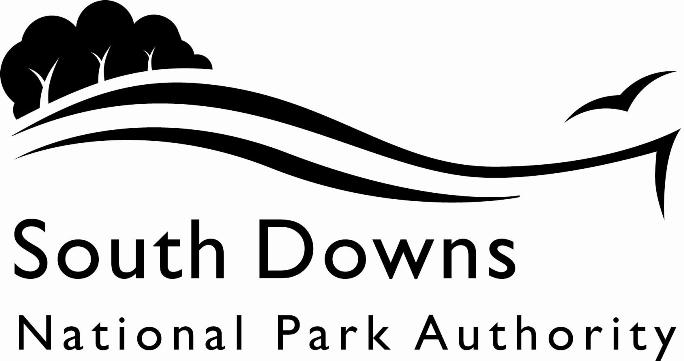 Town and Country Planning Acts 1990Planning (Listed Building and Conservation Area) Act 1990LIST OF NEW PLANNING AND OTHER APPLICATIONS DECIDEDIN PARISH ORDER DECISION LIST AS OF 17 October 2022The following is a list of applications which have been decided in the week shown above. These will have been determined by the South Downs National Park Authority, for the administrative area within the South Downs National Park relating to Adur District Council, Arun District Council, Brighton & Hove Council, Mid Sussex District Council, Wealden District Council, Worthing Borough Council and county applications for East Sussex, Hampshire and West Sussex County Councils.If you require any further information please contact the South Downs National Park Authority by emailing planning@southdowns.gov.uk.IMPORTANT NOTE:The South Downs National Park Authority has adopted the Community Infrastructure Levy Charging Schedule, which will take effect from 01 April 2017.  Applications determined after 01 April will be subject to the rates set out in the Charging Schedule (https://www.southdowns.gov.uk/planning/planning-policy/community-infrastructure-levy/).  If you have any questions, please contact CIL@southdowns.gov.uk or tel: 01730 814810.  Want to know what’s happening in the South Downs National Park? 
Sign up to our monthly newsletter to get the latest news and views delivered to your inboxwww.southdowns.gov.uk/join-the-newsletterApplicant:	Mr ShawcrossProposal:	Notification of intention to reduce height by approx 1. 5 m to below phone lines and reduce sides of crown to balance shape on 1 no. Taxus (T1), fell 3 no. Betula (T2/3/4).Location:	The Old Vicarage , West Street, Alfriston, East Sussex, BN26 5UYGrid Ref:	551974 103331This application may require to be recorded on the Local Land Charges RegisterApplicant:	Norfolk Estate/Fauna BreweryProposal:	Change of use to accommodate a micro-brewery with tap room, office and storage area; conversion of an outbuilding into a kitchen and conversion of part of the stables to provide toilets and storage, ancillary to the business.Location:	Old Engine Shed, London Road, Arundel, West Sussex, BN18 9ATGrid Ref:	501443 107253This application may require to be recorded on the Local Land Charges RegisterApplicant:	MR Brad HansonProposal:	Oak tree (T1) lower limb overgrown and covered telephone/internet cable.  To reduce 3 lower limbs surrounding cable, also 1 overhanging branch, back to both clear the line and track.Location:	Park Farm Cottages , Chichester Road, Arundel, West Sussex, BN18 0AQGrid Ref:	499928 107380This application may require to be recorded on the Local Land Charges RegisterApplicant:	Mrs K RoeProposal:	Removal of existing conservatory and erection of single-storey extension to the rear and alterationsLocation:	Yew Tree Lodge , Downs View Lane, East Dean, East Sussex, BN20 0DSGrid Ref:	556379 98133This application may require to be recorded on the Local Land Charges RegisterApplicant:	CarolineProposal:	1 x Common Lime tree - pollard the tree to stem height of approximately 4-5mLocation:	Findon Place, Horsham Road, Findon, Worthing, West Sussex, BN14 0RFGrid Ref:	511720 108456Applicant:	Mrs Paula TickerProposal:	Retrospective permission for 3no. gable windows and proposed blackout blindsLocation:	Halfway , Ditchling Road, Clayton, West Sussex, BN6 9PHGrid Ref:	530530 114513This application may require to be recorded on the Local Land Charges RegisterApplicant:	Umamageshwari GanesanProposal:	Regulation 5 of The Electronic Communications Code (Conditions and restrictions) (Amendment) Regulations 2017 - Install new poles at mulitiple addressesLocation:	Multiple Addresses On Ditchling Road, Clayton, West Sussex, Grid Ref:	530409 113847Applicant:	Mr V AnichebeProposal:	Temporary change of use from car showroom (sui generis) to medical centre (Class E(e)) for a period of up to 3 yearsLocation:	Caffyns , Brooks Road, Lewes, East Sussex, BN7 2DNGrid Ref:	542100 110463This application may require to be recorded on the Local Land Charges RegisterApplicant:	Mr Peter BridgewaterProposal:	Refurbishment and alterations to existing pub. Rear extension on first and second stories, removal of rear yard and the construction of plant/storage building to the rear, landscaping, and associated works.Location:	The Giants Rest , The Street, Wilmington, East Sussex, BN26 5SQGrid Ref:	554609 104783This application may require to be recorded on the Local Land Charges RegisterApplicant:	Mrs Anna CiesielskaProposal:	Development of a residential care home (Uses Class C2) and part reconfiguration of the existing car parkLocation:	The Grange Development Site, Bepton Road, Midhurst, West Sussex, GU29 9HDGrid Ref:	488508 121272This application is liable for Community Infrastructure Levy and associated details will require to be recorded on the  Local Land Charges Register. If you require any additional information regarding this, please contact CIL@southdowns.gov.uk or tel: 01730 814810.Applicant:	Mr J RipponProposal:	Alterations to outbuilding to change 3 stables to 4 garages, create ancillary residential accommodation by raising the western ridge and inserting two x 2 bed flats in the roofspace, with new rooflights and two dormers in the courtyardLocation:	Orchard House , Arundel Road, Patching, West Sussex, BN13 3UHGrid Ref:	508382 105696This application is liable for Community Infrastructure Levy and associated details will require to be recorded on the  Local Land Charges Register. If you require any additional information regarding this, please contact CIL@southdowns.gov.uk or tel: 01730 814810.Applicant:	Jonathan RodwellProposal:	1. Mixed elm & hazel hedgerow (G1) - reduce height of taller trees to level of hedgerow at around fence height.2. Field maple (T1) - dismantle and fell to ground level to incorporate regrowth from dormant buds as part of hedgerow.Location:	Recreation Ground, Top Road, Slindon, West Sussex, Grid Ref:	496140 108437This application may require to be recorded on the Local Land Charges RegisterApplicant:	Mr Martin HughesProposal:	T1 - Ash - Large limb on north side Reduce by 3m. High limb on south side reduce by 35. Crown reduce by 3m.T2 - Cherry - RemoveLocation:	Clifton Cottage, Church Lane, Jevington, Polegate, East Sussex, BN26 5QEGrid Ref:	556160 101428This application may require to be recorded on the Local Land Charges RegisterTown and Country Planning Acts 1990Planning (Listed Building and Conservation Area) Act 1990LIST OF NEW PLANNING AND OTHER APPLICATIONS DECIDEDIN PARISH ORDER DECISION LIST AS OF 17 October 2022The following is a list of applications which have been decided in the week shown above. These will have been determined, under an agency agreement, by Chichester District Council, unless the application was ‘called in’ by the South Downs National Park Authority for determination. Further details regarding the agency agreement can be found on the SDNPA website at www.southdowns.gov.uk.If you require any further information please contact Chichester District Council.IMPORTANT NOTE:The South Downs National Park Authority has adopted the Community Infrastructure Levy Charging Schedule, which will take effect from 01 April 2017.  Applications determined after 01 April will be subject to the rates set out in the Charging Schedule (https://www.southdowns.gov.uk/planning/planning-policy/community-infrastructure-levy/).  If you have any questions, please contact CIL@southdowns.gov.uk or tel: 01730 814810.  Want to know what’s happening in the South Downs National Park? 
Sign up to our monthly newsletter to get the latest news and views delivered to your inboxwww.southdowns.gov.uk/join-the-newsletterApplicant:	Mr & Mrs PeakeProposal:	Single storey rear extension,  front link extension.  Replace tile hanging with timber cladding. New porch internal floor plan alterations.New car port.Location:	Half Acre , Bepton Road, Bepton, West Sussex, GU29 9RBGrid Ref:	487524 120751This application may require to be recorded on the Local Land Charges RegisterThis application is liable for Community Infrastructure Levy and associated details will require to be recorded on the  Local Land Charges Register. If you require any additional information regarding this, please contact CIL@southdowns.gov.uk or tel: 01730 814810.Applicant:	Jonathan RodwellProposal:	Notification of intention to fell 1 no. Purple Cherry Plum tree (T1).Location:	Rose Cottage, Bignor Road, Bignor, Pulborough, West Sussex, RH20 1PQGrid Ref:	498402 114636This application may require to be recorded on the Local Land Charges RegisterApplicant:	Mr. & Mrs. Charles & Sarah MartinProposal:	New access and parking area.Location:	Flints Orchard , West Burton Road, West Burton, West Sussex, RH20 1HDGrid Ref:	499658 113860This application may require to be recorded on the Local Land Charges RegisterApplicant:	Mr Jonathan RodwellProposal:	Notification of intention to reduce back south sector by up to 2m (overhang over garden) on 5 no. multi-stemmed Hazel trees (quoted within G1).Location:	Ducklings, Church Lane, Bury, Pulborough, West Sussex, RH20 1PBGrid Ref:	501293 113162This application may require to be recorded on the Local Land Charges RegisterApplicant:	Mr Ryan SnowProposal:	Conversion of garage to habitable space, insertion of 1 no.  timber sash window to front elevation, French doors to rear elevation and brickwork to match the appearance of existing.Location:	6 Church Road, Fernhurst, West Sussex, GU27 3HZGrid Ref:	489743 128482This application may require to be recorded on the Local Land Charges RegisterApplicant:	Mr Joe BarrettProposal:	Notification of intention to fell 1 no. Spruce tree.Location:	Giffords, Common Road, Funtington, Chichester, West Sussex, PO18 9LGGrid Ref:	480233 108423This application may require to be recorded on the Local Land Charges RegisterApplicant:	Mr & Mrs Nick WhiteProposal:	Internal and external alterations. Addition of 2 no. rear dormers, removal of velux window and chimney, replacement rear window to French doors. Demolition of outbuildings and replace with garage. Location:	Summerfield Cottage , Graffham Street, Graffham, West Sussex, GU28 0NPGrid Ref:	492699 117199This application may require to be recorded on the Local Land Charges RegisterApplicant:	Mr & Mrs Nick WhiteProposal:	Internal and external alterations. Addition of 2 no. rear dormers, removal of velux window and chimney, replacement rear window to French doors. Demolition of outbuildings and replace with garage. Location:	Summerfield Cottage, Graffham Street, Graffham, Petworth, West Sussex, GU28 0NPGrid Ref:	492700 117200This application may require to be recorded on the Local Land Charges RegisterApplicant:	Mr G ManchesterProposal:	Extensions and alterations to Selham House, Little Selham, The Coach House and Selham Lodge. And associated ancillary structures including the erection of 1 no. Motor outbuilding and 1 no. tennis pavilion, a new tennis court and demolition of existing 2 no. garages and relocation of access.Location:	Selham House, Graffham Common Road, Graffham, Petworth, West Sussex, GU28 0PSGrid Ref:	493347 119945This application may require to be recorded on the Local Land Charges RegisterThis application is liable for Community Infrastructure Levy and associated details will require to be recorded on the  Local Land Charges Register. If you require any additional information regarding this, please contact CIL@southdowns.gov.uk or tel: 01730 814810.Applicant:	Mr Rex ColmanProposal:	Notification of intention to reduce height by 20% on 1 no. Field Maple tree.Location:	Rectory Cottage, Selham Road, Selham, Graffham, Petworth, West Sussex, GU28 0PWGrid Ref:	493207 120704This application may require to be recorded on the Local Land Charges RegisterApplicant:	Afra ParvizProposal:	Regulation 5 notification for the Installation of 1 no. 9m fixed line broadband electronic communications apparatus.Location:	Burchs, Sheepwash Lane, East Lavant, Chichester, West Sussex, PO18 0FAGrid Ref:	485779 108462This application may require to be recorded on the Local Land Charges RegisterApplicant:	Ms Carol HewittProposal:	SDNP/22/02126/TPOFell only internal 29 no. Laurel trees (quoted as 1-29) in the site within Area, A1 subject to LD/02/00610/TPO.Location:	Land North of North Court, Lodsworth House, Gills Lane, Lodsworth, Petworth, West Sussex, GU28 9BYGrid Ref:	492629 122968This application may require to be recorded on the Local Land Charges RegisterApplicant:	Ms Carol HewittProposal:	Reduce heights by up to 33%, reduce widths by 3-5m and crown thin by 10% on 7 no. Sweet Chestnut trees (marked 1, 2, 7, 8 and 11-13). Reduce heights by 4m, reduce widths by 2-4m and crown thin by 10% on 2 no. Sweet Chestnut trees (marked 3 & 4). Removal of 1 no. sub-stem at base on southern sector on 1 no. Sycamore tree (5). Fell  2 no. Sweet Chestnut trees (6 & 9), 1 no. Ash tree (14) and 1 no. Holly tree (20). All 14 no. trees are within Area, A1 subject to LD/02/00610/TPO.Location:	Land North of North Court, Gills Lane, Lodsworth, Petworth, West Sussex, GU28 9BYGrid Ref:	492629 122968This application may require to be recorded on the Local Land Charges RegisterApplicant:	Philip & Diana Woods & ForbesProposal:	Extension and conversion of roof to create loft level with dormers and associated external and internal alterations. Erection of 2 bay garage with further storage bay to replace existing garage and workshop, and creation of new vehicular access with gate and dropped kerb with associated landscaping alterations.Location:	Dog Kennel Cottage , Cinder Lane, Milland, West Sussex, GU30 7LRGrid Ref:	485316 128804This application may require to be recorded on the Local Land Charges RegisterThis application is liable for Community Infrastructure Levy and associated details will require to be recorded on the  Local Land Charges Register. If you require any additional information regarding this, please contact CIL@southdowns.gov.uk or tel: 01730 814810.Applicant:	Ms Victoria IngleProposal:	Notification of intention to crown reduce by 2m (all round) and crown lift by up to 2m (above ground level) on 1 no. Walnut tree and fell 1 no. Bay tree.Location:	3 Cylinders Cottages , Fisher Street, Northchapel, West Sussex, GU28 9ELGrid Ref:	494925 131424This application may require to be recorded on the Local Land Charges RegisterApplicant:	Mr John DuncanProposal:	Notification of intention to fell 1 no. Cherry tree and 1 no. Field Maple tree.Location:	Oaklands , A283 Luffs Meadow To Pipers Lane, Northchapel, West Sussex, GU28 9HWGrid Ref:	495106 129491This application may require to be recorded on the Local Land Charges RegisterApplicant:	Mrs Sue BowleyProposal:	Internal alterations from storeroom to wc and coat room.Location:	Runacre House, Rosemary Lane, Petworth, West Sussex, GU28 0FLGrid Ref:	497807 121496This application may require to be recorded on the Local Land Charges RegisterApplicant:	Mrs A KnightProposal:	Two storey rear extension to replace single storey extension.Location:	Robin Hill , Fyning Lane, Rogate, West Sussex, GU31 5DFGrid Ref:	481706 124595This application may require to be recorded on the Local Land Charges RegisterThis application is liable for Community Infrastructure Levy and associated details will require to be recorded on the  Local Land Charges Register. If you require any additional information regarding this, please contact CIL@southdowns.gov.uk or tel: 01730 814810.Applicant:	Mrs D PARISHProposal:	Proposed single storey rear extension.Location:	1 Grooms Yard , A286 The Grove To Cobblers Row, Singleton, West Sussex, PO18 0SBGrid Ref:	487683 113155This application may require to be recorded on the Local Land Charges RegisterApplicant:	Mrs D PARISHProposal:	Proposed single storey rear extension.Location:	1 Grooms Yard , A286 The Grove To Cobblers Row, Singleton, West Sussex, PO18 0SBGrid Ref:	487683 113155This application may require to be recorded on the Local Land Charges RegisterApplicant:	Mr Tony MarshallProposal:	Notification of intention to height reduce my 2.5m and width reduce by 2m all round on 1 no. Silver Maple tree.Location:	Crossroads House , North Lane, Charlton, Singleton, West Sussex, PO18 0HUGrid Ref:	488784 113071This application may require to be recorded on the Local Land Charges RegisterApplicant:	Mr John CaleyProposal:	Openreach proposed 21 metres of PVC Duct,1 no. Jointing Chamber and 2 no. Poles with all associated cables, wires and attachments.Location:	The Old Coal Yard, Dean Lane End, Forestside, Stoughton, West Sussex, Grid Ref:	474034 112273This application may require to be recorded on the Local Land Charges RegisterApplicant:	Martin ShepherdProposal:	Notification of intention to crown lift the south sectors by 2m from 4m up to 6m (above ground level) on 4 no. Oak trees (Quercus robur) (T1 to T4).Location:	The Orchard , Barlavington Lane, Sutton, West Sussex, RH20 1PLGrid Ref:	497984 115136This application may require to be recorded on the Local Land Charges RegisterApplicant:	Jonathan RodwellProposal:	Notification of intention to fell 1 no. Leyland Cypress tree (T1).Location:	Park House, Upperton Road, Upperton, Tillington, Petworth, West Sussex, GU28 9BQGrid Ref:	495861 122778This application may require to be recorded on the Local Land Charges RegisterApplicant:	Mr David HayesProposal:	Retrospective change use of redundant Piggery to ancillary dwelling.Location:	Westland, Fittleworth Road, Wisborough Green, Billingshurst, West Sussex, RH14 0HDGrid Ref:	502958 122473This application is liable for Community Infrastructure Levy and associated details will require to be recorded on the  Local Land Charges Register. If you require any additional information regarding this, please contact CIL@southdowns.gov.uk or tel: 01730 814810.Town and Country Planning Acts 1990Planning (Listed Building and Conservation Area) Act 1990LIST OF NEW PLANNING AND OTHER APPLICATIONS DECIDEDIN PARISH ORDER DECISION LIST AS OF 17 October 2022The following is a list of applications which have been decided in the week shown above. These will have been determined, under an agency agreement, by East Hants District Council, unless the application was ‘called in’ by the South Downs National Park Authority for determination. Further details regarding the agency agreement can be found on the SDNPA website at www.southdowns.gov.uk.If you require any further information please contact East Hants District Council.IMPORTANT NOTE:The South Downs National Park Authority has adopted the Community Infrastructure Levy Charging Schedule, which will take effect from 01 April 2017.  Applications determined after 01 April will be subject to the rates set out in the Charging Schedule (https://www.southdowns.gov.uk/planning/planning-policy/community-infrastructure-levy/).  If you have any questions, please contact CIL@southdowns.gov.uk or tel: 01730 814810.  Want to know what’s happening in the South Downs National Park? 
Sign up to our monthly newsletter to get the latest news and views delivered to your inboxwww.southdowns.gov.uk/join-the-newsletterApplicant:	David and Nikki Mitten and KinnersleyProposal:	Demolition of lean to side extension, raising of roof to provide first floor accommodation including five pitched dormers, front roof extension and single storey extension to side. (As amended by information received 07.10.2022)Location:	Norwood , Back Lane, Bucks Horn Oak, Farnham, Hampshire, GU10 4LWGrid Ref:	480632 141753This application may require to be recorded on the Local Land Charges RegisterThis application is liable for Community Infrastructure Levy and associated details will require to be recorded on the  Local Land Charges Register. If you require any additional information regarding this, please contact CIL@southdowns.gov.uk or tel: 01730 814810.Applicant:	Mrs C BarclayProposal:	Detached two storey dwelling with adjacent car parking for 2 carsLocation:	Forest House , Main Road, Bucks Horn Oak, Farnham, Hampshire, GU10 4LTGrid Ref:	480674 141984This application is liable for Community Infrastructure Levy and associated details will require to be recorded on the  Local Land Charges Register. If you require any additional information regarding this, please contact CIL@southdowns.gov.uk or tel: 01730 814810.Applicant:	Mr A DurnProposal:	Extension to car park and extension to beer garden with timber frame pergola structures.Location:	Links Hotel, Portsmouth Road, Liphook, Hampshire, GU30 7EFGrid Ref:	483755 130689This application may require to be recorded on the Local Land Charges RegisterApplicant:	Mr LushProposal:	Tree T4 (Lime) - Crown reduce to height of around 9-10m above existing ground level(Amendment to proposal received 05/09/2022) Tree T5 (Lime) - Fell.Location:	Sanditon House , 14 Ferney Close, Chawton, Alton, Hampshire, GU34 1SQGrid Ref:	470742 137361Applicant:	Mr Stephen CrowleyProposal:	Detached greenhouse and replace garden fence with flint and stone wall.Location:	Heycroft House , Chapel Street, East Meon, Petersfield, Hampshire, GU32 1NRGrid Ref:	467904 122116This application may require to be recorded on the Local Land Charges RegisterApplicant:	Mr Stephen CrowleyProposal:	Listed building consent - detached greenhouse and replace garden fence with flint and stone wall.Location:	Heycroft House , Chapel Street, East Meon, Petersfield, Hampshire, GU32 1NRGrid Ref:	467904 122116This application may require to be recorded on the Local Land Charges RegisterApplicant:	Mrs Jacqui ThursfieldProposal:	4 Ash trees, 3 Holly along western boundary, reduce crown height by approx 2- 3 metres leaving a crown height of approx 5-6 metres and reduce crown width by approx 2 metres leaving a crown width of approx 2 metres. No1 Lime tree in the rear garden and on the western boundary. - Fell. No 3 Lime tree in the rear garden and on the western boundary. - Fell. Beech tree in the north west corner of the rear garden, beside field gate. - Reduce crown height by 3-4 metres leaving a crown height of approx 6-8 metres, reduce crown spread by approx 2-3 metres leaving a crown spread of approx. 4-5 metres. Yew tree at rear of property. - Reduce crown height by approx 2-3 metres leaving a crown height of approx 5-6 metres, reduce crown width by approx 2-3 metres leaving a crown width of approx 3-4 metres.Mixed hedge along bottom boundary reduce by approx 2 metres in height leaving a hedge height of approx 3-4 metres.Location:	Holly Cottage , Shirnall Hill, Upper Farringdon, Alton, Hampshire, GU34 3DSGrid Ref:	471102 135106Applicant:	Mrs Jude CloughProposal:	Change of use of ancillary building to provide one tourist unit (Amended plans and additional information received 27/09/2022 & 04/10/2022 and 05/10/2022, description amended 04/10/2022)Location:	The Woolshers, Flexcombe Lane, Liss, Hampshire, GU33 6LHGrid Ref:	476194 127162This application may require to be recorded on the Local Land Charges RegisterThis application is liable for Community Infrastructure Levy and associated details will require to be recorded on the  Local Land Charges Register. If you require any additional information regarding this, please contact CIL@southdowns.gov.uk or tel: 01730 814810.Applicant:	Mr Richard MooreProposal:	Variation of condition 4 of SDNP/19/04703/HOUS to allow substitution of drawings No. P05 and P06 for 236 A.01Location:	Warren Cottage , Warren Road, Liss, Hampshire, GU33 7DDGrid Ref:	478707 129017This application is liable for Community Infrastructure Levy and associated details will require to be recorded on the  Local Land Charges Register. If you require any additional information regarding this, please contact CIL@southdowns.gov.uk or tel: 01730 814810.Applicant:	Mr Michael OakleyProposal:	Two Storey side extension, single storey porch to rear. Removal of existing single garage and new replacement double garage. Change of use of existing area of former agricultural land for domestic use. (additional tree information received 27/9/22)Location:	Clarks Cottage , Huntsbottom Lane, Liss, Hampshire, GU33 7EUGrid Ref:	478592 127436This application may require to be recorded on the Local Land Charges RegisterThis application is liable for Community Infrastructure Levy and associated details will require to be recorded on the  Local Land Charges Register. If you require any additional information regarding this, please contact CIL@southdowns.gov.uk or tel: 01730 814810.Applicant:	Mrs Julie PopleProposal:	Detached annexe following demolition of existing outbuilding (Additional information received 27/09/2022)Location:	Bramhall , Stodham Lane, Liss, Hampshire, GU31 5AQGrid Ref:	477492 125682This application is liable for Community Infrastructure Levy and associated details will require to be recorded on the  Local Land Charges Register. If you require any additional information regarding this, please contact CIL@southdowns.gov.uk or tel: 01730 814810.Applicant:	Damien and Amanda D'SouzaProposal:	Single storey side extensions and rear single storey extension to replace existing conservatoryLocation:	2 Holt Down, Petersfield, Hampshire, GU31 4PQGrid Ref:	475568 123486This application may require to be recorded on the Local Land Charges RegisterApplicant:	Mr Andrew CarterProposal:	Single storey rear extension and porch to front elevation, following demolition of existing lean to.Location:	35 Highfield Road, Petersfield, Hampshire, GU32 2HLGrid Ref:	474620 123938This application may require to be recorded on the Local Land Charges RegisterApplicant:	Lynda CoatesProposal:	Retrospective application for the change of use of the garage to a hair salon.Location:	4 Buckingham Road, Petersfield, Hampshire, GU32 3AZGrid Ref:	474006 123395This application may require to be recorded on the Local Land Charges RegisterApplicant:	Mr John WhiteProposal:	Conversion of roof space to habitable accommodation with dormers to rear, single storey extension to rear and conversion of garage to storeLocation:	7 Pulens Crescent, Petersfield, Hampshire, GU31 4DWGrid Ref:	476058 123765This application is liable for Community Infrastructure Levy and associated details will require to be recorded on the  Local Land Charges Register. If you require any additional information regarding this, please contact CIL@southdowns.gov.uk or tel: 01730 814810.Applicant:	Mrs Charlotte StanilandProposal:	Replacement of existing white UPVC windows with new black aluminium framed windows (Additional information received 31/08/2022).Location:	1 Clare Gardens, Petersfield, Hampshire, GU31 4ETGrid Ref:	476324 123196This application may require to be recorded on the Local Land Charges RegisterApplicant:	Dr Carlos ZepedaProposal:	Installation of eight black frame solar panels fitted to the south-facing part of the roof Location:	43 Lower Wardown, Petersfield, Hampshire, GU31 4PAGrid Ref:	475748 123501This application may require to be recorded on the Local Land Charges RegisterApplicant:	Mr and Mrs DonovanProposal:	Two storey rear and side extensions and  PV array on existing rear roof and new rear roof (as amended by plan received 27/09/2022).Location:	4 Nightingale Road, Petersfield, Hampshire, GU32 3LTGrid Ref:	474025 122563Applicant:	Mr Philip BrineProposal:	Conversion of roof space with roof lights to rear and single storey front porch extensionLocation:	27 Lower Heyshott, Petersfield, Hampshire, GU31 4PZGrid Ref:	475143 123462This application may require to be recorded on the Local Land Charges RegisterThis application is liable for Community Infrastructure Levy and associated details will require to be recorded on the  Local Land Charges Register. If you require any additional information regarding this, please contact CIL@southdowns.gov.uk or tel: 01730 814810.Applicant:	Mrs HeiglProposal:	T1 - Copper Beech - Reduce canopy on height and lateral spread by 2 metres and Lift canopy to 3 metres. Finishing height 8 metres and spread 7 metres. H1 - Hawthorne (HEDGE) reduce in height by 1.8 metres  and trim hedge cut all sides.Location:	36A _ 34  College Street, Petersfield, Hampshire, GU31 4AFGrid Ref:	474889 123529Applicant:	Mr A RattrayProposal:	Notice Under Regulation 5  - 9 metre light wooden pole (Additional information received 11/10/2022)Location:	Corner of Borough Grove and , Cranford Road, Petersfield, Hampshire, Grid Ref:	473950 122890This application may require to be recorded on the Local Land Charges RegisterApplicant:	Mark & Rachel TempleProposal:	Change of use of land and part of barn, from agricultural use to equestrian use including retrospective alterations to materials of barn and access track.Location:	Land Between Woodhouse Lane and, Boyes Lane, Blendworth, Waterlooville, Hampshire, Grid Ref:	472159 113209This application may require to be recorded on the Local Land Charges RegisterApplicant:	Sainz-MazaProposal:	Single storey side extensions, front porch and replacement roof, following demolition of existing conservatory and garage with associated alterations. (amended description and plans rec. 17.06.22, bat emergence survey report rec. 30.06.22)Location:	Idsworth Villa , Woodhouse Lane, Rowlands Castle, PO8 0ANGrid Ref:	472329 112927This application may require to be recorded on the Local Land Charges RegisterThis application is liable for Community Infrastructure Levy and associated details will require to be recorded on the  Local Land Charges Register. If you require any additional information regarding this, please contact CIL@southdowns.gov.uk or tel: 01730 814810.Applicant:	Sylvia GoodallProposal:	T01 - Western Red Cedar - Reduce height from 22 metres to no less than 15 metres. To improve sunlight into the garden. T02 - Western Red Cedar - Reduce height from 22 metres to no less than 15 metres. To improve sunlight into the garden during the day. T03 - Sycamore - Sever ivy at base. Reduce southern spread from 8 metres to no less than 5.5 metres. To reduce dominance over the dwelling.  T4 - Sycamore - Sever ivy at base. Reduce height from 22 metres to no less than 18 metres. Reduce spread from 8 metres to no less than 6 metres. To reduce dominance over dwelling. T5 - Sycamore - Sever ivy at base. Reduce height from 25 metres to no less than 19 metres. Reduce spread from 18 metres to no less than 6 metres. To reduce dominance over dwelling. Lift crown over road to give six metres clearance (branches to be removed back to stem). T6  - Sycamore - Server ivy at base. Reduce height from 25 metres to no less than 19 metres. Reduce spread from 8 metres to no less than 6 metres. To reduce dominance over dwelling.Location:	Robins, Selborne Road, Selborne, Alton, Hampshire, GU34 3JAGrid Ref:	473967 133769Applicant:	Mr & Mrs J BarnardProposal:	Replacement of main and rear entrance gates and repositioning of existing drivewayLocation:	Garden Hill , Ashford Lane, Steep, Petersfield, Hampshire, GU32 1ADGrid Ref:	473975 126019This application may require to be recorded on the Local Land Charges RegisterApplicant:	Mr. David GraverProposal:	Building for the purpose of storage of materials associated with the approved use of the site as a builder's yard.Location:	Land West of Aldersnapp Dell, Lythe Lane, Steep, Petersfield, Hampshire, Grid Ref:	472642 124307This application is liable for Community Infrastructure Levy and associated details will require to be recorded on the  Local Land Charges Register. If you require any additional information regarding this, please contact CIL@southdowns.gov.uk or tel: 01730 814810.Applicant:	Mr & Mrs RobertsProposal:	Installation of Automated Roller door to existing brick-built carport.Location:	2 Old Rectory Court , Wyck Lane, East Worldham, Alton, Hampshire, GU34 3AWGrid Ref:	475091 138215This application may require to be recorded on the Local Land Charges RegisterApplicant:	Mr Sten StovallProposal:	Replacement of a skyward facing 1st floor velux window with a dormer window, balcony and external staircase. (Amended description 23/8/22)Location:	Holly Oaks , West Tisted Road, West Tisted, Alresford, Hampshire, SO24 0HJGrid Ref:	466641 128497This application may require to be recorded on the Local Land Charges RegisterTown and Country Planning Acts 1990Planning (Listed Building and Conservation Area) Act 1990LIST OF NEW PLANNING AND OTHER APPLICATIONS DECIDEDIN PARISH ORDER DECISION LIST AS OF 17 October 2022The following is a list of applications which have been decided in the week shown above. These will have been determined, under an agency agreement, by Horsham District Council, unless the application was ‘called in’ by the South Downs National Park Authority for determination. Further details regarding the agency agreement can be found on the SDNPA website at www.southdowns.gov.uk.If you require any further information please contact Horsham District Council.IMPORTANT NOTE:The South Downs National Park Authority has adopted the Community Infrastructure Levy Charging Schedule, which will take effect from 01 April 2017.  Applications determined after 01 April will be subject to the rates set out in the Charging Schedule (https://www.southdowns.gov.uk/planning/planning-policy/community-infrastructure-levy/).  If you have any questions, please contact CIL@southdowns.gov.uk or tel: 01730 814810.  Want to know what’s happening in the South Downs National Park? 
Sign up to our monthly newsletter to get the latest news and views delivered to your inboxwww.southdowns.gov.uk/join-the-newsletterTown and Country Planning Acts 1990Planning (Listed Building and Conservation Area) Act 1990LIST OF NEW PLANNING AND OTHER APPLICATIONS DECIDEDIN PARISH ORDER DECISION LIST AS OF 17 October 2022The following is a list of applications which have been decided in the week shown above. These will have been determined, under an agency agreement, by Lewes District Council, unless the application was ‘called in’ by the South Downs National Park Authority for determination. Further details regarding the agency agreement can be found on the SDNPA website at www.southdowns.gov.uk.If you require any further information please contact Lewes District Council.IMPORTANT NOTE:The South Downs National Park Authority has adopted the Community Infrastructure Levy Charging Schedule, which will take effect from 01 April 2017.  Applications determined after 01 April will be subject to the rates set out in the Charging Schedule (https://www.southdowns.gov.uk/planning/planning-policy/community-infrastructure-levy/).  If you have any questions, please contact CIL@southdowns.gov.uk or tel: 01730 814810.  Want to know what’s happening in the South Downs National Park? 
Sign up to our monthly newsletter to get the latest news and views delivered to your inboxwww.southdowns.gov.uk/join-the-newsletterApplicant:	Mr. D BennettProposal:	T1 - Birch -Height reduction by 4m and reduce lateral extent of branches by 2mLocation:	4 Boddington's Lane, Ditchling, East Sussex, BN6 8SSGrid Ref:	532525 115356This application may require to be recorded on the Local Land Charges RegisterApplicant:	Mr J HounsellProposal:	T1 - Oak - To fellLocation:	70 East End Lane, Ditchling, East Sussex, BN6 8URGrid Ref:	532902 115178Applicant:	Mr J WalldenProposal:	T1 - Lime - Removal of component deadwood and crown lifting, removal of low branches and epicormic growth, to achieve a clearance of 5.5m between the lowest branch and the surrounding ground level. Crown reduction by approximately 3-3.5m to secondary growth points.Location:	18 South Street, Ditchling, East Sussex, BN6 8UQGrid Ref:	532600 115090Applicant:	Mr N JonesProposal:	T1 - Aspen Poplar - Re-pollard between 5 & 6 metres from ground level, removing any sail-effect caused by the large, unmanaged crownLocation:	Recreation Ground, The Street, Glynde, East Sussex, Grid Ref:	545638 108814Applicant:	Ms J SymondsProposal:	T001 - Himalayan Birch (Betula utilis) - Reduce and thin tree canopy by no more than 25% to include raising of canopy by removing lower branches to allow more light to plants, grass underneath and prevent overcrowding of garden.Location:	1 New Cottages , The Street, Iford, East Sussex, BN7 3ERGrid Ref:	540921 107238Applicant:	A WorrallProposal:	T1 - Fir - To fellLocation:	The Post House , The Street, Kingston, East Sussex, BN7 3NTGrid Ref:	539281 108250Applicant:	Mrs M GibbsProposal:	T1/T2 -  Lime Trees - High crown lift of epicormic growth, crown thin by 20% - cyclical pruning and to achieve a gap for light between the tree crownsT3 - Beech - Shorten by up to 4 metres and crown thin by 20% - cyclical pruning and to achieve light to the gardenLocation:	37 Warren Drive, Lewes, East Sussex, BN7 1HDGrid Ref:	540561 109895This application may require to be recorded on the Local Land Charges RegisterApplicant:	Ms Z CreedProposal:	Erection of a single storey rear extension with associated patio area pergolaLocation:	204 High Street, Lewes, East Sussex, BN7 2NSGrid Ref:	541676 110184This application may require to be recorded on the Local Land Charges RegisterApplicant:	Ms Z CreedProposal:	Erection of a single storey rear extension with associated patio area pergolaLocation:	204 High Street, Lewes, East Sussex, BN7 2NSGrid Ref:	541676 110184This application may require to be recorded on the Local Land Charges RegisterApplicant:	F WhittleProposal:	T001 - European Lime (Tilia x Europaea) - Fell to ground levelLocation:	Baxters Field , Paddock Lane, Lewes, East Sussex, BN7 1QTGrid Ref:	540991 110170This application may require to be recorded on the Local Land Charges RegisterApplicant:	Mr T LakerProposal:	Repairs to sash windows and associated cills/surrounds to south elevationLocation:	141 High Street, Lewes, East Sussex, BN7 1XSGrid Ref:	541198 110005This application may require to be recorded on the Local Land Charges RegisterApplicant:	Mr & Ms Bettles & FisherProposal:	Replacement of structural beam at first floor front elevation, lateral restraint to flank walls at first and second floor and repairs to internal plasterLocation:	23 Cliffe High Street, Lewes, East Sussex, BN7 2AHGrid Ref:	542090 110260This application may require to be recorded on the Local Land Charges RegisterApplicant:	Mr T VipanProposal:	T1 - Myrobalan Plum - FellT2 - Apple - Remove large lower limb and reshape crown by approx 2.5mLocation:	5 St Johns Terrace, Lewes, East Sussex, BN7 2DLGrid Ref:	541394 110308Applicant:	Mr S RobsonProposal:	Installation of new timber frame outdoor cooking shelter and associated worksLocation:	Pelham House , St Andrews Lane, Lewes, BN7 1UWGrid Ref:	541493 110013This application may require to be recorded on the Local Land Charges RegisterApplicant:	Mr S RobsonProposal:	Installation of new timber frame outdoor cooking shelter and associated worksLocation:	Pelham House , St Andrews Lane, Lewes, BN7 1UWGrid Ref:	541493 110013This application may require to be recorded on the Local Land Charges RegisterApplicant:	Mr D GomezProposal:	Erection of single storey outbuildingLocation:	12 Houndean Rise, Lewes, East Sussex, BN7 1EGGrid Ref:	540063 109836This application may require to be recorded on the Local Land Charges RegisterApplicant:	Mr J TillProposal:	T1 - Ash - Reduce and thin crownLocation:	34 St Annes Crescent, Lewes, East Sussex, BN7 1SBGrid Ref:	540792 110039This application may require to be recorded on the Local Land Charges RegisterApplicant:	Mr & Mrs NealProposal:	Single storey side and front extension and garage conversionLocation:	32 South Way, Lewes, East Sussex, BN7 1LYGrid Ref:	540118 110266This application may require to be recorded on the Local Land Charges RegisterApplicant:	Mr & Mrs ClowesProposal:	Change of door colourLocation:	Gallows Bank , Abinger Place, Lewes, East Sussex, BN7 2QAGrid Ref:	541435 110357This application may require to be recorded on the Local Land Charges RegisterApplicant:	Mr R MenziesProposal:	(T1)  - Holm Oak - Crown reduce by 2m all branches overhanging road on Westerly side(T2)  - Cedar  - Crown reduce by 2m all branches interfering with roof lineLocation:	Pelham House , St Andrews Lane, Lewes, East Sussex, BN7 1UWGrid Ref:	541493 110013Applicant:	M McConnellProposal:	Single storey rear/side wraparound extension, air source heat pump to rear, internal alterationsLocation:	11 Toronto Terrace, Lewes, BN7 2DUGrid Ref:	541328 110444This application may require to be recorded on the Local Land Charges RegisterApplicant:	Mr and Mrs Wolpe & Falconer-TaylorProposal:	Demolition of existing conservatory and construction of new front and rear single-storey extensions and raised decking to rearLocation:	5 Hamsey Crescent, Lewes, East Sussex, BN7 1NPGrid Ref:	540002 110775This application may require to be recorded on the Local Land Charges RegisterApplicant:	Mr Simon FrameProposal:	T1 and T2 - English Yew (Taxus Baccata). Proposed reduction in crown by 1.5m.Location:	Priory Lodge , Southover High Street, Lewes, East Sussex, BN7 1HTGrid Ref:	541022 109596This application may require to be recorded on the Local Land Charges RegisterApplicant:	Mrs S OsbondProposal:	T1 - To fell - 1x Trachycarpus fortunei. Replace with native species.Location:	61 South Street, 2 Garden Cottages, Lewes, East Sussex, BN7 2BUGrid Ref:	542339 110119This application may require to be recorded on the Local Land Charges RegisterApplicant:	Mr M ArmitageProposal:	G - Himalayan Birch - Reduce and reshape by 3.5 metres to growth pointsLocation:	5 Priory Crescent, Lewes, East Sussex, BN7 1HPGrid Ref:	541341 109662Applicant:	Mr R HillProposal:	T1 (TPO38) - Holly - trim all round by maximum 500 mmT2 (TPO38) - Yew - trim all round by maximum 500mmLocation:	Falmer House , Rotten Row, Lewes, East Sussex, BN7 1TNGrid Ref:	541091 109929Applicant:	Mr S CombertiProposal:	T1 - Acacia - To fellLocation:	Middle House, Bishopstone Manor, Manor Yard, Bishopstone Village, Seaford, East Sussex, BN25 2UDGrid Ref:	547328 100908Applicant:	Mrs V NewmanProposal:	Subdivision and part change of use of the ground floor of the building to a coffee shop (use class E)Location:	The Newmarket Inn , Old Brighton Road, Lewes, East Sussex, BN7 3JJGrid Ref:	537887 109102Applicant:	Mr. K NixonProposal:	T1 - Macra Carpa- Thinning of high lowest eastern limb by 9m, reduce weight by 50%, and crown length reduction by 5m to 3no. southern limbsT2 - Macra Carpa- Remove split limb 6m high, low cluster of branches at 7m high on eastern side reduce length by half approx 4 meters, and  reduce lateral branches on top crown of tree by 3mT3 - Cedar tree- reduce top down by 4mLocation:	North Acres , Streat Lane, Streat, East Sussex, BN6 8RXGrid Ref:	535201 115363Applicant:	Ms N Pozo RecioProposal:	T1-4 - Sycamore - To fellT5 - Assorted trees and bushes including Ash, Holly, Laurel and Sycamore - Crowns to be trimmed approx. 15%T6 - Deceased Sycamore - To fellLocation:	The Old Rectory , Streat Lane, Streat, East Sussex, BN6 8RXGrid Ref:	535028 115395This application may require to be recorded on the Local Land Charges RegisterTown and Country Planning Acts 1990Planning (Listed Building and Conservation Area) Act 1990LIST OF NEW PLANNING AND OTHER APPLICATIONS DECIDEDIN PARISH ORDER DECISION LIST AS OF 17 October 2022The following is a list of applications which have been decided in the week shown above. These will have been determined, under an agency agreement, by Winchester District Council, unless the application was ‘called in’ by the South Downs National Park Authority for determination. Further details regarding the agency agreement can be found on the SDNPA website at www.southdowns.gov.uk.If you require any further information please contact Winchester District Council.IMPORTANT NOTE:The South Downs National Park Authority has adopted the Community Infrastructure Levy Charging Schedule, which will take effect from 01 April 2017.  Applications determined after 01 April will be subject to the rates set out in the Charging Schedule (https://www.southdowns.gov.uk/planning/planning-policy/community-infrastructure-levy/).  If you have any questions, please contact CIL@southdowns.gov.uk or tel: 01730 814810.  Want to know what’s happening in the South Downs National Park? 
Sign up to our monthly newsletter to get the latest news and views delivered to your inboxwww.southdowns.gov.uk/join-the-newsletterApplicant:	Mrs Linda BrownProposal:	Residential use of Old Milking Parlour.Location:	Little Ashton Farm , Ashton Lane, Bishops Waltham, Hampshire, SO32 1FRGrid Ref:	454742 119096This application is liable for Community Infrastructure Levy and associated details will require to be recorded on the  Local Land Charges Register. If you require any additional information regarding this, please contact CIL@southdowns.gov.uk or tel: 01730 814810.Applicant:	Mr & Mrs YoungProposal:	Conversion of 2 car garage first floor loft with side addition with office space as an annexe to the main house.Location:	Mead Cottages, Petersfield Road, Bramdean, Alresford, Hampshire, SO24 0LWGrid Ref:	461341 127849This application may require to be recorded on the Local Land Charges RegisterThis application is liable for Community Infrastructure Levy and associated details will require to be recorded on the  Local Land Charges Register. If you require any additional information regarding this, please contact CIL@southdowns.gov.uk or tel: 01730 814810.Applicant:	Mrs Lorna SurteesProposal:	Construction of a two storey side extension and a single storey rear extensionLocation:	Sylvesters House , Hill House Lane, Cheriton, Hampshire, SO24 0PUGrid Ref:	457696 128495This application may require to be recorded on the Local Land Charges RegisterApplicant:	Mr and Mrs SherlockProposal:	Proposed OutbuildingLocation:	The Courtyard , Chilcomb Lane, Chilcomb, Hampshire, SO21 1HSGrid Ref:	450873 128344This application may require to be recorded on the Local Land Charges RegisterApplicant:	Mr BeresfordProposal:	New pool and pool houseLocation:	The Old House, Main Road, Itchen Abbas, Winchester, Hampshire, SO21 1BQGrid Ref:	453464 132936This application may require to be recorded on the Local Land Charges RegisterApplicant:	Mr BeresfordProposal:	New pool and pool houseLocation:	The Old House, Main Road, Itchen Abbas, Winchester, Hampshire, SO21 1BQGrid Ref:	453464 132936This application may require to be recorded on the Local Land Charges RegisterApplicant:	Mr and Mrs Robert and Tanya RitchieProposal:	Demolition of existing outbuildings, construction of machine store, replacement greenhouse, formation of a swimming pool and hard landscape worksLocation:	West Hill Farmhouse , Avington Road, Avington, Hampshire, SO21 1DEGrid Ref:	453087 131901This application may require to be recorded on the Local Land Charges RegisterApplicant:	Mrs Alison Karran-SmithProposal:	Demolition of garden wall.Location:	Martyr Worthy Place, Bridgets Lane, Martyr Worthy, Winchester, Hampshire, SO21 1AWGrid Ref:	451718 132956This application may require to be recorded on the Local Land Charges RegisterApplicant:	Dr Irene Broadley-WesterduinProposal:	(AMENDED PLANS - rec. 13/09/21) Proposed demolition of existing dwelling house and erection of a replacement dwelling house.Location:	Homelands , Longwood Road, Owslebury, SO21 1LLGrid Ref:	452187 123955This application may require to be recorded on the Local Land Charges RegisterThis application is liable for Community Infrastructure Levy and associated details will require to be recorded on the  Local Land Charges Register. If you require any additional information regarding this, please contact CIL@southdowns.gov.uk or tel: 01730 814810.Applicant:	Jacob GoodenoughProposal:	Change of use of an existing agricultural building on their holding to a E(g)(i) use (office) under Class RLocation:	Old Green Farm, Whites Hill, Owslebury, Hampshire, SO21 1LTGrid Ref:	451181 123263This application may require to be recorded on the Local Land Charges RegisterApplicant:	Mr Rodney PooreProposal:	Replacement Horse Exercise AreaLocation:	West Down Farm , Peststead Lane, Soberton, Hampshire, SO32 3RJGrid Ref:	461270 115922This application may require to be recorded on the Local Land Charges RegisterApplicant:	Lady Bryonie ClarendonProposal:	To form second opening and access gate in a walled garden perimeter wallLocation:	Holywell Estate , Holywell, Swanmore, Hampshire, SO32 2QEGrid Ref:	459346 115057This application may require to be recorded on the Local Land Charges RegisterApplicant:	Twyford SchoolProposal:	Reposition existing pedestrian crossing point on Bourne Lane to allow pupils and staff safety between main school grounds and new boarding facilities at orchard (Retrospective).Location:	Twyford School , High Street, Twyford, SO21 1NWGrid Ref:	448333 124930This application may require to be recorded on the Local Land Charges RegisterSDNPA (Wealden District area)SDNPA (Wealden District area)SDNPA (Wealden District area)SDNPA (Wealden District area)Team: SDNPA Eastern Area TeamTeam: SDNPA Eastern Area TeamTeam: SDNPA Eastern Area TeamTeam: SDNPA Eastern Area TeamParish:Alfriston Parish CouncilWard:Alfriston WardCase No:SDNP/22/04090/TCASDNP/22/04090/TCASDNP/22/04090/TCAType:Tree in a Conservation AreaTree in a Conservation AreaTree in a Conservation AreaDate Valid:2 September 20222 September 20222 September 2022Decision:Raise No ObjectionDecision Date:10 October 2022Case Officer:Adam DuncombeAdam DuncombeAdam DuncombeMethod:SDNPA Delegated DecisionSDNPA Delegated DecisionSDNPA Delegated DecisionSDNPA (Arun District area)SDNPA (Arun District area)SDNPA (Arun District area)SDNPA (Arun District area)Team: SDNPA Western Area TeamTeam: SDNPA Western Area TeamTeam: SDNPA Western Area TeamTeam: SDNPA Western Area TeamParish:Arundel Town CouncilWard:Arundel WardCase No:SDNP/22/03874/FULSDNP/22/03874/FULSDNP/22/03874/FULType:Full ApplicationFull ApplicationFull ApplicationDate Valid:18 August 202218 August 202218 August 2022Decision:ApprovedDecision Date:13 October 2022Case Officer:Karen WoodenKaren WoodenKaren WoodenMethod:SDNPA Delegated DecisionSDNPA Delegated DecisionSDNPA Delegated DecisionSDNPA (Arun District area)SDNPA (Arun District area)SDNPA (Arun District area)SDNPA (Arun District area)Team: SDNPA Western Area TeamTeam: SDNPA Western Area TeamTeam: SDNPA Western Area TeamTeam: SDNPA Western Area TeamParish:Arundel Town CouncilWard:Arundel WardCase No:SDNP/22/03897/TPOSDNP/22/03897/TPOSDNP/22/03897/TPOType:Tree Preservation OrderTree Preservation OrderTree Preservation OrderDate Valid:18 August 202218 August 202218 August 2022Decision:ApprovedDecision Date:13 October 2022Case Officer:Karen WoodenKaren WoodenKaren WoodenMethod:SDNPA Delegated DecisionSDNPA Delegated DecisionSDNPA Delegated DecisionSDNPA (Wealden District area)SDNPA (Wealden District area)SDNPA (Wealden District area)SDNPA (Wealden District area)Team: SDNPA Eastern Area TeamTeam: SDNPA Eastern Area TeamTeam: SDNPA Eastern Area TeamTeam: SDNPA Eastern Area TeamParish:East Dean and Friston Parish CouncilWard:East Dean WardCase No:SDNP/22/03031/HOUSSDNP/22/03031/HOUSSDNP/22/03031/HOUSType:HouseholderHouseholderHouseholderDate Valid:28 June 202228 June 202228 June 2022Decision:ApprovedDecision Date:12 October 2022Case Officer:Samuel BethwaiteSamuel BethwaiteSamuel BethwaiteMethod:SDNPA Delegated DecisionSDNPA Delegated DecisionSDNPA Delegated DecisionSDNPA (Arun District area)SDNPA (Arun District area)SDNPA (Arun District area)SDNPA (Arun District area)Team: SDNPA Western Area TeamTeam: SDNPA Western Area TeamTeam: SDNPA Western Area TeamTeam: SDNPA Western Area TeamParish:Findon Parish CouncilWard:Findon WardCase No:SDNP/22/04688/DDDTSDNP/22/04688/DDDTSDNP/22/04688/DDDTType:Dead or Dangerous TreesDead or Dangerous TreesDead or Dangerous TreesDate Valid:6 October 20226 October 20226 October 2022Decision:Split DecisionDecision Date:12 October 2022Case Officer:Carol A BrownCarol A BrownCarol A BrownMethod:SDNPA Delegated DecisionSDNPA Delegated DecisionSDNPA Delegated DecisionSDNPA (Mid Sussex District area)SDNPA (Mid Sussex District area)SDNPA (Mid Sussex District area)SDNPA (Mid Sussex District area)Team: SDNPA Eastern Area TeamTeam: SDNPA Eastern Area TeamTeam: SDNPA Eastern Area TeamTeam: SDNPA Eastern Area TeamParish:Hassocks Parish CouncilWard:Hassocks WardCase No:SDNP/22/03791/HOUSSDNP/22/03791/HOUSSDNP/22/03791/HOUSType:HouseholderHouseholderHouseholderDate Valid:16 August 202216 August 202216 August 2022Decision:RefusedDecision Date:11 October 2022Case Officer:Samuel BethwaiteSamuel BethwaiteSamuel BethwaiteMethod:SDNPA Delegated DecisionSDNPA Delegated DecisionSDNPA Delegated DecisionSDNPA (Mid Sussex District area)SDNPA (Mid Sussex District area)SDNPA (Mid Sussex District area)SDNPA (Mid Sussex District area)Team: SDNPA Eastern Area TeamTeam: SDNPA Eastern Area TeamTeam: SDNPA Eastern Area TeamTeam: SDNPA Eastern Area TeamParish:Hassocks Parish CouncilWard:Hassocks WardCase No:SDNP/22/04164/BBPNSDNP/22/04164/BBPNSDNP/22/04164/BBPNType:Broadband Prior NotificationBroadband Prior NotificationBroadband Prior NotificationDate Valid:30 August 202230 August 202230 August 2022Decision:ObjectionDecision Date:12 October 2022Case Officer:Adam DuncombeAdam DuncombeAdam DuncombeMethod:SDNPA Delegated DecisionSDNPA Delegated DecisionSDNPA Delegated DecisionSDNPA (Called In Applications)SDNPA (Called In Applications)SDNPA (Called In Applications)SDNPA (Called In Applications)Team: SDNPA Eastern Area TeamTeam: SDNPA Eastern Area TeamTeam: SDNPA Eastern Area TeamTeam: SDNPA Eastern Area TeamParish:Lewes Town CouncilWard:Lewes Bridge WardCase No:SDNP/22/02704/FULSDNP/22/02704/FULSDNP/22/02704/FULType:Full ApplicationFull ApplicationFull ApplicationDate Valid:8 June 20228 June 20228 June 2022Decision:ApprovedDecision Date:13 October 2022Case Officer:Vicki ColwellVicki ColwellVicki ColwellMethod:SDNPA Delegated DecisionSDNPA Delegated DecisionSDNPA Delegated DecisionSDNPA (Wealden District area)SDNPA (Wealden District area)SDNPA (Wealden District area)SDNPA (Wealden District area)Team: SDNPA Eastern Area TeamTeam: SDNPA Eastern Area TeamTeam: SDNPA Eastern Area TeamTeam: SDNPA Eastern Area TeamParish:Long Man Parish CouncilWard:East Dean WardCase No:SDNP/22/01768/FULSDNP/22/01768/FULSDNP/22/01768/FULType:Full ApplicationFull ApplicationFull ApplicationDate Valid:12 April 202212 April 202212 April 2022Decision:ApprovedDecision Date:13 October 2022Case Officer:Samuel BethwaiteSamuel BethwaiteSamuel BethwaiteMethod:SDNPA Delegated DecisionSDNPA Delegated DecisionSDNPA Delegated DecisionSDNPA (Called In Applications)SDNPA (Called In Applications)SDNPA (Called In Applications)SDNPA (Called In Applications)Team: SDNPA Western Area TeamTeam: SDNPA Western Area TeamTeam: SDNPA Western Area TeamTeam: SDNPA Western Area TeamParish:Midhurst Town CouncilWard:Midhurst WardCase No:SDNP/22/02466/FULSDNP/22/02466/FULSDNP/22/02466/FULType:Full ApplicationFull ApplicationFull ApplicationDate Valid:25 May 202225 May 202225 May 2022Decision:RefusedDecision Date:14 October 2022Case Officer:Richard FergusonRichard FergusonRichard FergusonMethod:SDNPA Committee DecisionSDNPA Committee DecisionSDNPA Committee DecisionSDNPA (Arun District area)SDNPA (Arun District area)SDNPA (Arun District area)SDNPA (Arun District area)Team: SDNPA Western Area TeamTeam: SDNPA Western Area TeamTeam: SDNPA Western Area TeamTeam: SDNPA Western Area TeamParish:Patching Parish CouncilWard:Findon WardCase No:SDNP/22/03503/HOUSSDNP/22/03503/HOUSSDNP/22/03503/HOUSType:HouseholderHouseholderHouseholderDate Valid:1 August 20221 August 20221 August 2022Decision:RefusedDecision Date:14 October 2022Case Officer:Karen WoodenKaren WoodenKaren WoodenMethod:SDNPA Delegated DecisionSDNPA Delegated DecisionSDNPA Delegated DecisionSDNPA (Arun District area)SDNPA (Arun District area)SDNPA (Arun District area)SDNPA (Arun District area)Team: SDNPA Western Area TeamTeam: SDNPA Western Area TeamTeam: SDNPA Western Area TeamTeam: SDNPA Western Area TeamParish:Slindon Parish CouncilWard:Walberton WardCase No:SDNP/22/04344/TCASDNP/22/04344/TCASDNP/22/04344/TCAType:Tree in a Conservation AreaTree in a Conservation AreaTree in a Conservation AreaDate Valid:13 September 202213 September 202213 September 2022Decision:Raise No ObjectionDecision Date:13 October 2022Case Officer:Karen WoodenKaren WoodenKaren WoodenMethod:SDNPA Delegated DecisionSDNPA Delegated DecisionSDNPA Delegated DecisionSDNPA (Wealden District area)SDNPA (Wealden District area)SDNPA (Wealden District area)SDNPA (Wealden District area)Team: SDNPA Eastern Area TeamTeam: SDNPA Eastern Area TeamTeam: SDNPA Eastern Area TeamTeam: SDNPA Eastern Area TeamParish:Willingdon and Jevington Parish CouncilWard:Willingdon WardCase No:SDNP/22/04462/TCASDNP/22/04462/TCASDNP/22/04462/TCAType:Tree in a Conservation AreaTree in a Conservation AreaTree in a Conservation AreaDate Valid:16 September 202216 September 202216 September 2022Decision:Raise No ObjectionDecision Date:13 October 2022Case Officer:Karen WoodenKaren WoodenKaren WoodenMethod:SDNPA Delegated DecisionSDNPA Delegated DecisionSDNPA Delegated DecisionChichester District CouncilChichester District CouncilChichester District CouncilChichester District CouncilTeam: Chichester DC DM teamTeam: Chichester DC DM teamTeam: Chichester DC DM teamTeam: Chichester DC DM teamParish:Bepton Parish CouncilWard:Midhurst Ward CHCase No:SDNP/22/03888/HOUSSDNP/22/03888/HOUSSDNP/22/03888/HOUSType:HouseholderHouseholderHouseholderDate Valid:18 August 202218 August 202218 August 2022Decision:ApprovedDecision Date:11 October 2022Case Officer:Louise KentLouise KentLouise KentMethod:LA Delegated DecisionLA Delegated DecisionLA Delegated DecisionChichester District CouncilChichester District CouncilChichester District CouncilChichester District CouncilTeam: Chichester DC DM teamTeam: Chichester DC DM teamTeam: Chichester DC DM teamTeam: Chichester DC DM teamParish:Bignor Parish CouncilWard:Fittleworth Ward CHCase No:SDNP/22/04229/TCASDNP/22/04229/TCASDNP/22/04229/TCAType:Tree in a Conservation AreaTree in a Conservation AreaTree in a Conservation AreaDate Valid:6 September 20226 September 20226 September 2022Decision:Raise No ObjectionDecision Date:11 October 2022Case Officer:Henry WhitbyHenry WhitbyHenry WhitbyMethod:LA Delegated DecisionLA Delegated DecisionLA Delegated DecisionChichester District CouncilChichester District CouncilChichester District CouncilChichester District CouncilTeam: Chichester DC DM teamTeam: Chichester DC DM teamTeam: Chichester DC DM teamTeam: Chichester DC DM teamParish:Bury Parish CouncilWard:Fittleworth Ward CHCase No:SDNP/22/02854/HOUSSDNP/22/02854/HOUSSDNP/22/02854/HOUSType:HouseholderHouseholderHouseholderDate Valid:24 June 202224 June 202224 June 2022Decision:ApprovedDecision Date:10 October 2022Case Officer:Alex RansomAlex RansomAlex RansomMethod:LA Delegated DecisionLA Delegated DecisionLA Delegated DecisionChichester District CouncilChichester District CouncilChichester District CouncilChichester District CouncilTeam: Chichester DC DM teamTeam: Chichester DC DM teamTeam: Chichester DC DM teamTeam: Chichester DC DM teamParish:Bury Parish CouncilWard:Fittleworth Ward CHCase No:SDNP/22/04208/TCASDNP/22/04208/TCASDNP/22/04208/TCAType:Tree in a Conservation AreaTree in a Conservation AreaTree in a Conservation AreaDate Valid:6 September 20226 September 20226 September 2022Decision:Raise No ObjectionDecision Date:11 October 2022Case Officer:Henry WhitbyHenry WhitbyHenry WhitbyMethod:LA Delegated DecisionLA Delegated DecisionLA Delegated DecisionChichester District CouncilChichester District CouncilChichester District CouncilChichester District CouncilTeam: Chichester DC DM teamTeam: Chichester DC DM teamTeam: Chichester DC DM teamTeam: Chichester DC DM teamParish:Fernhurst Parish CouncilWard:Fernhurst Ward CHCase No:SDNP/22/04078/HOUSSDNP/22/04078/HOUSSDNP/22/04078/HOUSType:HouseholderHouseholderHouseholderDate Valid:1 September 20221 September 20221 September 2022Decision:ApprovedDecision Date:17 October 2022Case Officer:Louise KentLouise KentLouise KentMethod:LA Delegated DecisionLA Delegated DecisionLA Delegated DecisionChichester District CouncilChichester District CouncilChichester District CouncilChichester District CouncilTeam: Chichester DC DM teamTeam: Chichester DC DM teamTeam: Chichester DC DM teamTeam: Chichester DC DM teamParish:Funtington Parish CouncilWard:Lavant Ward CHCase No:SDNP/22/04114/TCASDNP/22/04114/TCASDNP/22/04114/TCAType:Tree in a Conservation AreaTree in a Conservation AreaTree in a Conservation AreaDate Valid:5 September 20225 September 20225 September 2022Decision:Raise No ObjectionDecision Date:11 October 2022Case Officer:Henry WhitbyHenry WhitbyHenry WhitbyMethod:LA Delegated DecisionLA Delegated DecisionLA Delegated DecisionChichester District CouncilChichester District CouncilChichester District CouncilChichester District CouncilTeam: Chichester DC DM teamTeam: Chichester DC DM teamTeam: Chichester DC DM teamTeam: Chichester DC DM teamParish:Graffham Parish CouncilWard:Fittleworth Ward CHCase No:SDNP/22/01186/HOUSSDNP/22/01186/HOUSSDNP/22/01186/HOUSType:HouseholderHouseholderHouseholderDate Valid:16 March 202216 March 202216 March 2022Decision:ApprovedDecision Date:11 October 2022Case Officer:Beverley StubbingtonBeverley StubbingtonBeverley StubbingtonMethod:LA Delegated DecisionLA Delegated DecisionLA Delegated DecisionChichester District CouncilChichester District CouncilChichester District CouncilChichester District CouncilTeam: Chichester DC DM teamTeam: Chichester DC DM teamTeam: Chichester DC DM teamTeam: Chichester DC DM teamParish:Graffham Parish CouncilWard:Fittleworth Ward CHCase No:SDNP/22/01367/LISSDNP/22/01367/LISSDNP/22/01367/LISType:Listed BuildingListed BuildingListed BuildingDate Valid:16 March 202216 March 202216 March 2022Decision:ApprovedDecision Date:11 October 2022Case Officer:Beverley StubbingtonBeverley StubbingtonBeverley StubbingtonMethod:LA Delegated DecisionLA Delegated DecisionLA Delegated DecisionChichester District CouncilChichester District CouncilChichester District CouncilChichester District CouncilTeam: Chichester DC DM teamTeam: Chichester DC DM teamTeam: Chichester DC DM teamTeam: Chichester DC DM teamParish:Graffham Parish CouncilWard:Fittleworth Ward CHCase No:SDNP/22/01398/FULSDNP/22/01398/FULSDNP/22/01398/FULType:Full ApplicationFull ApplicationFull ApplicationDate Valid:27 April 202227 April 202227 April 2022Decision:ApprovedDecision Date:14 October 2022Case Officer:Derek PriceDerek PriceDerek PriceMethod:LA Delegated DecisionLA Delegated DecisionLA Delegated DecisionChichester District CouncilChichester District CouncilChichester District CouncilChichester District CouncilTeam: Chichester DC DM teamTeam: Chichester DC DM teamTeam: Chichester DC DM teamTeam: Chichester DC DM teamParish:Graffham Parish CouncilWard:Fittleworth Ward CHCase No:SDNP/22/04212/TCASDNP/22/04212/TCASDNP/22/04212/TCAType:Tree in a Conservation AreaTree in a Conservation AreaTree in a Conservation AreaDate Valid:7 September 20227 September 20227 September 2022Decision:Raise No ObjectionDecision Date:13 October 2022Case Officer:Henry WhitbyHenry WhitbyHenry WhitbyMethod:LA Delegated DecisionLA Delegated DecisionLA Delegated DecisionChichester District CouncilChichester District CouncilChichester District CouncilChichester District CouncilTeam: Chichester DC DM teamTeam: Chichester DC DM teamTeam: Chichester DC DM teamTeam: Chichester DC DM teamParish:Lavant Parish CouncilWard:Lavant Ward CHCase No:SDNP/22/04799/PNTELSDNP/22/04799/PNTELSDNP/22/04799/PNTELType:Prior Notification Telecoms (28 day)Prior Notification Telecoms (28 day)Prior Notification Telecoms (28 day)Date Valid:10 October 202210 October 202210 October 2022Decision:Raise No ObjectionDecision Date:17 October 2022Case Officer:Alex RansomAlex RansomAlex RansomMethod:LA Delegated DecisionLA Delegated DecisionLA Delegated DecisionChichester District CouncilChichester District CouncilChichester District CouncilChichester District CouncilTeam: Chichester DC DM teamTeam: Chichester DC DM teamTeam: Chichester DC DM teamTeam: Chichester DC DM teamParish:Lodsworth Parish CouncilWard:Easebourne Ward CHCase No:SDNP/22/02126/TPOSDNP/22/02126/TPOSDNP/22/02126/TPOType:Tree Preservation OrderTree Preservation OrderTree Preservation OrderDate Valid:18 May 202218 May 202218 May 2022Decision:ApprovedDecision Date:14 October 2022Case Officer:Henry WhitbyHenry WhitbyHenry WhitbyMethod:LA Delegated DecisionLA Delegated DecisionLA Delegated DecisionChichester District CouncilChichester District CouncilChichester District CouncilChichester District CouncilTeam: Chichester DC DM teamTeam: Chichester DC DM teamTeam: Chichester DC DM teamTeam: Chichester DC DM teamParish:Lodsworth Parish CouncilWard:Easebourne Ward CHCase No:SDNP/22/02410/TPOSDNP/22/02410/TPOSDNP/22/02410/TPOType:Tree Preservation OrderTree Preservation OrderTree Preservation OrderDate Valid:19 May 202219 May 202219 May 2022Decision:ApprovedDecision Date:14 October 2022Case Officer:Henry WhitbyHenry WhitbyHenry WhitbyMethod:LA Delegated DecisionLA Delegated DecisionLA Delegated DecisionChichester District CouncilChichester District CouncilChichester District CouncilChichester District CouncilTeam: Chichester DC DM teamTeam: Chichester DC DM teamTeam: Chichester DC DM teamTeam: Chichester DC DM teamParish:Milland Parish CouncilWard:Fernhurst Ward CHCase No:SDNP/22/01624/HOUSSDNP/22/01624/HOUSSDNP/22/01624/HOUSType:HouseholderHouseholderHouseholderDate Valid:7 April 20227 April 20227 April 2022Decision:RefusedDecision Date:13 October 2022Case Officer:Louise KentLouise KentLouise KentMethod:LA Delegated DecisionLA Delegated DecisionLA Delegated DecisionChichester District CouncilChichester District CouncilChichester District CouncilChichester District CouncilTeam: Chichester DC DM teamTeam: Chichester DC DM teamTeam: Chichester DC DM teamTeam: Chichester DC DM teamParish:Northchapel Parish CouncilWard:Loxwood Ward CHCase No:SDNP/22/03985/TCASDNP/22/03985/TCASDNP/22/03985/TCAType:Tree in a Conservation AreaTree in a Conservation AreaTree in a Conservation AreaDate Valid:6 September 20226 September 20226 September 2022Decision:Raise No ObjectionDecision Date:14 October 2022Case Officer:Henry WhitbyHenry WhitbyHenry WhitbyMethod:LA Delegated DecisionLA Delegated DecisionLA Delegated DecisionChichester District CouncilChichester District CouncilChichester District CouncilChichester District CouncilTeam: Chichester DC DM teamTeam: Chichester DC DM teamTeam: Chichester DC DM teamTeam: Chichester DC DM teamParish:Northchapel Parish CouncilWard:Loxwood Ward CHCase No:SDNP/22/04217/TCASDNP/22/04217/TCASDNP/22/04217/TCAType:Tree in a Conservation AreaTree in a Conservation AreaTree in a Conservation AreaDate Valid:8 September 20228 September 20228 September 2022Decision:Raise No ObjectionDecision Date:14 October 2022Case Officer:Henry WhitbyHenry WhitbyHenry WhitbyMethod:LA Delegated DecisionLA Delegated DecisionLA Delegated DecisionChichester District CouncilChichester District CouncilChichester District CouncilChichester District CouncilTeam: Chichester DC DM teamTeam: Chichester DC DM teamTeam: Chichester DC DM teamTeam: Chichester DC DM teamParish:Petworth Town CouncilWard:Petworth Ward CHCase No:SDNP/22/01964/LISSDNP/22/01964/LISSDNP/22/01964/LISType:Listed BuildingListed BuildingListed BuildingDate Valid:10 August 202210 August 202210 August 2022Decision:ApprovedDecision Date:13 October 2022Case Officer:Beverley StubbingtonBeverley StubbingtonBeverley StubbingtonMethod:LA Delegated DecisionLA Delegated DecisionLA Delegated DecisionChichester District CouncilChichester District CouncilChichester District CouncilChichester District CouncilTeam: Chichester DC DM teamTeam: Chichester DC DM teamTeam: Chichester DC DM teamTeam: Chichester DC DM teamParish:Rogate Parish CouncilWard:Harting Ward CHCase No:SDNP/22/02094/HOUSSDNP/22/02094/HOUSSDNP/22/02094/HOUSType:HouseholderHouseholderHouseholderDate Valid:1 June 20221 June 20221 June 2022Decision:ApprovedDecision Date:11 October 2022Case Officer:Louise KentLouise KentLouise KentMethod:LA Delegated DecisionLA Delegated DecisionLA Delegated DecisionChichester District CouncilChichester District CouncilChichester District CouncilChichester District CouncilTeam: Chichester DC DM teamTeam: Chichester DC DM teamTeam: Chichester DC DM teamTeam: Chichester DC DM teamParish:Singleton Parish CouncilWard:Goodwood Ward CHCase No:SDNP/22/03904/HOUSSDNP/22/03904/HOUSSDNP/22/03904/HOUSType:HouseholderHouseholderHouseholderDate Valid:19 August 202219 August 202219 August 2022Decision:ApprovedDecision Date:11 October 2022Case Officer:Beverley StubbingtonBeverley StubbingtonBeverley StubbingtonMethod:LA Delegated DecisionLA Delegated DecisionLA Delegated DecisionChichester District CouncilChichester District CouncilChichester District CouncilChichester District CouncilTeam: Chichester DC DM teamTeam: Chichester DC DM teamTeam: Chichester DC DM teamTeam: Chichester DC DM teamParish:Singleton Parish CouncilWard:Goodwood Ward CHCase No:SDNP/22/03905/LISSDNP/22/03905/LISSDNP/22/03905/LISType:Listed BuildingListed BuildingListed BuildingDate Valid:19 August 202219 August 202219 August 2022Decision:ApprovedDecision Date:11 October 2022Case Officer:Beverley StubbingtonBeverley StubbingtonBeverley StubbingtonMethod:LA Delegated DecisionLA Delegated DecisionLA Delegated DecisionChichester District CouncilChichester District CouncilChichester District CouncilChichester District CouncilTeam: Chichester DC DM teamTeam: Chichester DC DM teamTeam: Chichester DC DM teamTeam: Chichester DC DM teamParish:Singleton Parish CouncilWard:Goodwood Ward CHCase No:SDNP/22/04043/TCASDNP/22/04043/TCASDNP/22/04043/TCAType:Tree in a Conservation AreaTree in a Conservation AreaTree in a Conservation AreaDate Valid:31 August 202231 August 202231 August 2022Decision:Raise No ObjectionDecision Date:11 October 2022Case Officer:Henry WhitbyHenry WhitbyHenry WhitbyMethod:LA Delegated DecisionLA Delegated DecisionLA Delegated DecisionChichester District CouncilChichester District CouncilChichester District CouncilChichester District CouncilTeam: Chichester DC DM teamTeam: Chichester DC DM teamTeam: Chichester DC DM teamTeam: Chichester DC DM teamParish:Stoughton Parish CouncilWard:Westbourne Ward CHCase No:SDNP/22/03935/BBPNSDNP/22/03935/BBPNSDNP/22/03935/BBPNType:Broadband Prior NotificationBroadband Prior NotificationBroadband Prior NotificationDate Valid:17 August 202217 August 202217 August 2022Decision:Raise No ObjectionDecision Date:11 October 2022Case Officer:Lydia JeramLydia JeramLydia JeramMethod:LA Delegated DecisionLA Delegated DecisionLA Delegated DecisionChichester District CouncilChichester District CouncilChichester District CouncilChichester District CouncilTeam: Chichester DC DM teamTeam: Chichester DC DM teamTeam: Chichester DC DM teamTeam: Chichester DC DM teamParish:Sutton & Barlavington Parish CouncilWard:Fittleworth Ward CHCase No:SDNP/22/04044/TCASDNP/22/04044/TCASDNP/22/04044/TCAType:Tree in a Conservation AreaTree in a Conservation AreaTree in a Conservation AreaDate Valid:8 September 20228 September 20228 September 2022Decision:Raise No ObjectionDecision Date:14 October 2022Case Officer:Henry WhitbyHenry WhitbyHenry WhitbyMethod:LA Delegated DecisionLA Delegated DecisionLA Delegated DecisionChichester District CouncilChichester District CouncilChichester District CouncilChichester District CouncilTeam: Chichester DC DM teamTeam: Chichester DC DM teamTeam: Chichester DC DM teamTeam: Chichester DC DM teamParish:Tillington Parish CouncilWard:Petworth Ward CHCase No:SDNP/22/04295/TCASDNP/22/04295/TCASDNP/22/04295/TCAType:Tree in a Conservation AreaTree in a Conservation AreaTree in a Conservation AreaDate Valid:8 September 20228 September 20228 September 2022Decision:Raise No ObjectionDecision Date:14 October 2022Case Officer:Henry WhitbyHenry WhitbyHenry WhitbyMethod:LA Delegated DecisionLA Delegated DecisionLA Delegated DecisionChichester District CouncilChichester District CouncilChichester District CouncilChichester District CouncilTeam: Chichester DC DM teamTeam: Chichester DC DM teamTeam: Chichester DC DM teamTeam: Chichester DC DM teamParish:Wisborough Green Parish CouncilWard:Loxwood Ward CHCase No:SDNP/22/02967/FULSDNP/22/02967/FULSDNP/22/02967/FULType:Full ApplicationFull ApplicationFull ApplicationDate Valid:5 July 20225 July 20225 July 2022Decision:Application WithdrawnDecision Date:11 October 2022Case Officer:Beverley StubbingtonBeverley StubbingtonBeverley StubbingtonMethod:East Hampshire District CouncilEast Hampshire District CouncilEast Hampshire District CouncilEast Hampshire District CouncilTeam: East Hants DM teamTeam: East Hants DM teamTeam: East Hants DM teamTeam: East Hants DM teamParish:Binsted Parish CouncilWard:Binsted, Bentley & Selborne WardCase No:SDNP/22/03096/HOUSSDNP/22/03096/HOUSSDNP/22/03096/HOUSType:HouseholderHouseholderHouseholderDate Valid:15 July 202215 July 202215 July 2022Decision:ApprovedDecision Date:13 October 2022Case Officer:Ashton CarruthersAshton CarruthersAshton CarruthersMethod:LA Delegated DecisionLA Delegated DecisionLA Delegated DecisionEast Hampshire District CouncilEast Hampshire District CouncilEast Hampshire District CouncilEast Hampshire District CouncilTeam: East Hants DM teamTeam: East Hants DM teamTeam: East Hants DM teamTeam: East Hants DM teamParish:Binsted Parish CouncilWard:Binsted, Bentley & Selborne WardCase No:SDNP/22/03324/FULSDNP/22/03324/FULSDNP/22/03324/FULType:Full ApplicationFull ApplicationFull ApplicationDate Valid:1 August 20221 August 20221 August 2022Decision:Application WithdrawnDecision Date:14 October 2022Case Officer:Jon HolmesJon HolmesJon HolmesMethod:LA Delegated DecisionLA Delegated DecisionLA Delegated DecisionEast Hampshire District CouncilEast Hampshire District CouncilEast Hampshire District CouncilEast Hampshire District CouncilTeam: East Hants DM teamTeam: East Hants DM teamTeam: East Hants DM teamTeam: East Hants DM teamParish:Bramshott and Liphook Parish CouncilWard:Bramshott & Liphook WardCase No:SDNP/22/00994/FULSDNP/22/00994/FULSDNP/22/00994/FULType:Full ApplicationFull ApplicationFull ApplicationDate Valid:21 June 202221 June 202221 June 2022Decision:ApprovedDecision Date:13 October 2022Case Officer:Katherine PangKatherine PangKatherine PangMethod:LA Delegated DecisionLA Delegated DecisionLA Delegated DecisionEast Hampshire District CouncilEast Hampshire District CouncilEast Hampshire District CouncilEast Hampshire District CouncilTeam: East Hants DM teamTeam: East Hants DM teamTeam: East Hants DM teamTeam: East Hants DM teamParish:Chawton Parish CouncilWard:Four Marks & Medstead WardCase No:SDNP/22/03986/TCASDNP/22/03986/TCASDNP/22/03986/TCAType:Tree in a Conservation AreaTree in a Conservation AreaTree in a Conservation AreaDate Valid:5 September 20225 September 20225 September 2022Decision:Raise No ObjectionDecision Date:17 October 2022Case Officer:Stewart GarsideStewart GarsideStewart GarsideMethod:LA Delegated DecisionLA Delegated DecisionLA Delegated DecisionEast Hampshire District CouncilEast Hampshire District CouncilEast Hampshire District CouncilEast Hampshire District CouncilTeam: East Hants DM teamTeam: East Hants DM teamTeam: East Hants DM teamTeam: East Hants DM teamParish:East Meon Parish CouncilWard:Buriton & East Meon WardCase No:SDNP/22/02431/HOUSSDNP/22/02431/HOUSSDNP/22/02431/HOUSType:HouseholderHouseholderHouseholderDate Valid:20 May 202220 May 202220 May 2022Decision:ApprovedDecision Date:13 October 2022Case Officer:Janet MullenJanet MullenJanet MullenMethod:LA Delegated DecisionLA Delegated DecisionLA Delegated DecisionEast Hampshire District CouncilEast Hampshire District CouncilEast Hampshire District CouncilEast Hampshire District CouncilTeam: East Hants DM teamTeam: East Hants DM teamTeam: East Hants DM teamTeam: East Hants DM teamParish:East Meon Parish CouncilWard:Buriton & East Meon WardCase No:SDNP/22/02432/LISSDNP/22/02432/LISSDNP/22/02432/LISType:Listed BuildingListed BuildingListed BuildingDate Valid:20 May 202220 May 202220 May 2022Decision:ApprovedDecision Date:13 October 2022Case Officer:Janet MullenJanet MullenJanet MullenMethod:LA Delegated DecisionLA Delegated DecisionLA Delegated DecisionEast Hampshire District CouncilEast Hampshire District CouncilEast Hampshire District CouncilEast Hampshire District CouncilTeam: East Hants DM teamTeam: East Hants DM teamTeam: East Hants DM teamTeam: East Hants DM teamParish:Farringdon Parish CouncilWard:Binsted, Bentley & Selborne WardCase No:SDNP/22/04060/TCASDNP/22/04060/TCASDNP/22/04060/TCAType:Tree in a Conservation AreaTree in a Conservation AreaTree in a Conservation AreaDate Valid:1 September 20221 September 20221 September 2022Decision:Raise No ObjectionDecision Date:11 October 2022Case Officer:Stewart GarsideStewart GarsideStewart GarsideMethod:LA Delegated DecisionLA Delegated DecisionLA Delegated DecisionEast Hampshire District CouncilEast Hampshire District CouncilEast Hampshire District CouncilEast Hampshire District CouncilTeam: East Hants DM teamTeam: East Hants DM teamTeam: East Hants DM teamTeam: East Hants DM teamParish:Liss Parish CouncilWard:Liss WardCase No:SDNP/22/02614/FULSDNP/22/02614/FULSDNP/22/02614/FULType:Full ApplicationFull ApplicationFull ApplicationDate Valid:30 June 202230 June 202230 June 2022Decision:ApprovedDecision Date:13 October 2022Case Officer:Ashton CarruthersAshton CarruthersAshton CarruthersMethod:LA Delegated DecisionLA Delegated DecisionLA Delegated DecisionEast Hampshire District CouncilEast Hampshire District CouncilEast Hampshire District CouncilEast Hampshire District CouncilTeam: East Hants DM teamTeam: East Hants DM teamTeam: East Hants DM teamTeam: East Hants DM teamParish:Liss Parish CouncilWard:Liss WardCase No:SDNP/22/03336/CNDSDNP/22/03336/CNDSDNP/22/03336/CNDType:Removal or Variation of a ConditionRemoval or Variation of a ConditionRemoval or Variation of a ConditionDate Valid:14 July 202214 July 202214 July 2022Decision:ApprovedDecision Date:11 October 2022Case Officer:Janet MullenJanet MullenJanet MullenMethod:LA Delegated DecisionLA Delegated DecisionLA Delegated DecisionEast Hampshire District CouncilEast Hampshire District CouncilEast Hampshire District CouncilEast Hampshire District CouncilTeam: East Hants DM teamTeam: East Hants DM teamTeam: East Hants DM teamTeam: East Hants DM teamParish:Liss Parish CouncilWard:Liss WardCase No:SDNP/22/03616/FULSDNP/22/03616/FULSDNP/22/03616/FULType:Full ApplicationFull ApplicationFull ApplicationDate Valid:2 August 20222 August 20222 August 2022Decision:ApprovedDecision Date:13 October 2022Case Officer:Nicky PowisNicky PowisNicky PowisMethod:LA Delegated DecisionLA Delegated DecisionLA Delegated DecisionEast Hampshire District CouncilEast Hampshire District CouncilEast Hampshire District CouncilEast Hampshire District CouncilTeam: East Hants DM teamTeam: East Hants DM teamTeam: East Hants DM teamTeam: East Hants DM teamParish:Liss Parish CouncilWard:Liss WardCase No:SDNP/22/03642/HOUSSDNP/22/03642/HOUSSDNP/22/03642/HOUSType:HouseholderHouseholderHouseholderDate Valid:15 August 202215 August 202215 August 2022Decision:ApprovedDecision Date:10 October 2022Case Officer:Ashton CarruthersAshton CarruthersAshton CarruthersMethod:LA Delegated DecisionLA Delegated DecisionLA Delegated DecisionEast Hampshire District CouncilEast Hampshire District CouncilEast Hampshire District CouncilEast Hampshire District CouncilTeam: East Hants DM teamTeam: East Hants DM teamTeam: East Hants DM teamTeam: East Hants DM teamParish:Petersfield Town CouncilWard:Petersfield St Peter's WardCase No:SDNP/22/02015/HOUSSDNP/22/02015/HOUSSDNP/22/02015/HOUSType:HouseholderHouseholderHouseholderDate Valid:23 May 202223 May 202223 May 2022Decision:ApprovedDecision Date:13 October 2022Case Officer:Janet MullenJanet MullenJanet MullenMethod:LA Delegated DecisionLA Delegated DecisionLA Delegated DecisionEast Hampshire District CouncilEast Hampshire District CouncilEast Hampshire District CouncilEast Hampshire District CouncilTeam: East Hants DM teamTeam: East Hants DM teamTeam: East Hants DM teamTeam: East Hants DM teamParish:Petersfield Town CouncilWard:Petersfield Bell Hill WardCase No:SDNP/22/02202/HOUSSDNP/22/02202/HOUSSDNP/22/02202/HOUSType:HouseholderHouseholderHouseholderDate Valid:6 June 20226 June 20226 June 2022Decision:ApprovedDecision Date:17 October 2022Case Officer:Janet MullenJanet MullenJanet MullenMethod:LA Delegated DecisionLA Delegated DecisionLA Delegated DecisionEast Hampshire District CouncilEast Hampshire District CouncilEast Hampshire District CouncilEast Hampshire District CouncilTeam: East Hants DM teamTeam: East Hants DM teamTeam: East Hants DM teamTeam: East Hants DM teamParish:Petersfield Town CouncilWard:Petersfield Bell Hill WardCase No:SDNP/22/01719/FULSDNP/22/01719/FULSDNP/22/01719/FULType:Full ApplicationFull ApplicationFull ApplicationDate Valid:24 June 202224 June 202224 June 2022Decision:RefusedDecision Date:13 October 2022Case Officer:Jon HolmesJon HolmesJon HolmesMethod:LA Delegated DecisionLA Delegated DecisionLA Delegated DecisionEast Hampshire District CouncilEast Hampshire District CouncilEast Hampshire District CouncilEast Hampshire District CouncilTeam: East Hants DM teamTeam: East Hants DM teamTeam: East Hants DM teamTeam: East Hants DM teamParish:Petersfield Town CouncilWard:Petersfield Heath WardCase No:SDNP/22/03612/HOUSSDNP/22/03612/HOUSSDNP/22/03612/HOUSType:HouseholderHouseholderHouseholderDate Valid:12 August 202212 August 202212 August 2022Decision:ApprovedDecision Date:10 October 2022Case Officer:Ms Sabah HalliMs Sabah HalliMs Sabah HalliMethod:LA Delegated DecisionLA Delegated DecisionLA Delegated DecisionEast Hampshire District CouncilEast Hampshire District CouncilEast Hampshire District CouncilEast Hampshire District CouncilTeam: East Hants DM teamTeam: East Hants DM teamTeam: East Hants DM teamTeam: East Hants DM teamParish:Petersfield Town CouncilWard:Petersfield Heath WardCase No:SDNP/22/03424/HOUSSDNP/22/03424/HOUSSDNP/22/03424/HOUSType:HouseholderHouseholderHouseholderDate Valid:22 August 202222 August 202222 August 2022Decision:ApprovedDecision Date:12 October 2022Case Officer:Ashton CarruthersAshton CarruthersAshton CarruthersMethod:LA Delegated DecisionLA Delegated DecisionLA Delegated DecisionEast Hampshire District CouncilEast Hampshire District CouncilEast Hampshire District CouncilEast Hampshire District CouncilTeam: East Hants DM teamTeam: East Hants DM teamTeam: East Hants DM teamTeam: East Hants DM teamParish:Petersfield Town CouncilWard:Petersfield Heath WardCase No:SDNP/22/03855/HOUSSDNP/22/03855/HOUSSDNP/22/03855/HOUSType:HouseholderHouseholderHouseholderDate Valid:23 August 202223 August 202223 August 2022Decision:ApprovedDecision Date:13 October 2022Case Officer:Bernie BeckettBernie BeckettBernie BeckettMethod:LA Delegated DecisionLA Delegated DecisionLA Delegated DecisionEast Hampshire District CouncilEast Hampshire District CouncilEast Hampshire District CouncilEast Hampshire District CouncilTeam: East Hants DM teamTeam: East Hants DM teamTeam: East Hants DM teamTeam: East Hants DM teamParish:Petersfield Town CouncilWard:Petersfield Causeway WardCase No:SDNP/22/02994/HOUSSDNP/22/02994/HOUSSDNP/22/02994/HOUSType:HouseholderHouseholderHouseholderDate Valid:25 August 202225 August 202225 August 2022Decision:ApprovedDecision Date:14 October 2022Case Officer:Bernie BeckettBernie BeckettBernie BeckettMethod:LA Delegated DecisionLA Delegated DecisionLA Delegated DecisionEast Hampshire District CouncilEast Hampshire District CouncilEast Hampshire District CouncilEast Hampshire District CouncilTeam: East Hants DM teamTeam: East Hants DM teamTeam: East Hants DM teamTeam: East Hants DM teamParish:Petersfield Town CouncilWard:Petersfield St Peter's WardCase No:SDNP/22/04000/HOUSSDNP/22/04000/HOUSSDNP/22/04000/HOUSType:HouseholderHouseholderHouseholderDate Valid:26 August 202226 August 202226 August 2022Decision:ApprovedDecision Date:13 October 2022Case Officer:Rosie VirgoRosie VirgoRosie VirgoMethod:LA Delegated DecisionLA Delegated DecisionLA Delegated DecisionEast Hampshire District CouncilEast Hampshire District CouncilEast Hampshire District CouncilEast Hampshire District CouncilTeam: East Hants DM teamTeam: East Hants DM teamTeam: East Hants DM teamTeam: East Hants DM teamParish:Petersfield Town CouncilWard:Petersfield St Peter's WardCase No:SDNP/22/04091/TCASDNP/22/04091/TCASDNP/22/04091/TCAType:Tree in a Conservation AreaTree in a Conservation AreaTree in a Conservation AreaDate Valid:2 September 20222 September 20222 September 2022Decision:Raise No ObjectionDecision Date:17 October 2022Case Officer:Adele PoultonAdele PoultonAdele PoultonMethod:LA Delegated DecisionLA Delegated DecisionLA Delegated DecisionEast Hampshire District CouncilEast Hampshire District CouncilEast Hampshire District CouncilEast Hampshire District CouncilTeam: East Hants DM teamTeam: East Hants DM teamTeam: East Hants DM teamTeam: East Hants DM teamParish:Petersfield Town CouncilWard:Petersfield Causeway WardCase No:SDNP/22/04395/PNTELSDNP/22/04395/PNTELSDNP/22/04395/PNTELType:Prior Notification Telecoms (28 day)Prior Notification Telecoms (28 day)Prior Notification Telecoms (28 day)Date Valid:16 September 202216 September 202216 September 2022Decision:Raise No ObjectionDecision Date:13 October 2022Case Officer:Ashton CarruthersAshton CarruthersAshton CarruthersMethod:LA Delegated DecisionLA Delegated DecisionLA Delegated DecisionEast Hampshire District CouncilEast Hampshire District CouncilEast Hampshire District CouncilEast Hampshire District CouncilTeam: East Hants DM teamTeam: East Hants DM teamTeam: East Hants DM teamTeam: East Hants DM teamParish:Rowlands Castle Parish CouncilWard:Rowlands Castle WardCase No:SDNP/22/02122/FULSDNP/22/02122/FULSDNP/22/02122/FULType:Full ApplicationFull ApplicationFull ApplicationDate Valid:26 May 202226 May 202226 May 2022Decision:ApprovedDecision Date:17 October 2022Case Officer:Jon HolmesJon HolmesJon HolmesMethod:LA Delegated DecisionLA Delegated DecisionLA Delegated DecisionEast Hampshire District CouncilEast Hampshire District CouncilEast Hampshire District CouncilEast Hampshire District CouncilTeam: East Hants DM teamTeam: East Hants DM teamTeam: East Hants DM teamTeam: East Hants DM teamParish:Rowlands Castle Parish CouncilWard:Rowlands Castle WardCase No:SDNP/21/06177/HOUSSDNP/21/06177/HOUSSDNP/21/06177/HOUSType:HouseholderHouseholderHouseholderDate Valid:17 June 202217 June 202217 June 2022Decision:ApprovedDecision Date:13 October 2022Case Officer:Rosie VirgoRosie VirgoRosie VirgoMethod:LA Delegated DecisionLA Delegated DecisionLA Delegated DecisionEast Hampshire District CouncilEast Hampshire District CouncilEast Hampshire District CouncilEast Hampshire District CouncilTeam: East Hants DM teamTeam: East Hants DM teamTeam: East Hants DM teamTeam: East Hants DM teamParish:Selborne Parish CouncilWard:Binsted, Bentley & Selborne WardCase No:SDNP/22/04092/TCASDNP/22/04092/TCASDNP/22/04092/TCAType:Tree in a Conservation AreaTree in a Conservation AreaTree in a Conservation AreaDate Valid:31 August 202231 August 202231 August 2022Decision:Raise No ObjectionDecision Date:12 October 2022Case Officer:Adele PoultonAdele PoultonAdele PoultonMethod:LA Delegated DecisionLA Delegated DecisionLA Delegated DecisionEast Hampshire District CouncilEast Hampshire District CouncilEast Hampshire District CouncilEast Hampshire District CouncilTeam: East Hants DM teamTeam: East Hants DM teamTeam: East Hants DM teamTeam: East Hants DM teamParish:Steep Parish CouncilWard:Froxfield, Sheet & Steep WardCase No:SDNP/22/03601/FULSDNP/22/03601/FULSDNP/22/03601/FULType:Full ApplicationFull ApplicationFull ApplicationDate Valid:1 August 20221 August 20221 August 2022Decision:ApprovedDecision Date:17 October 2022Case Officer:Rosie VirgoRosie VirgoRosie VirgoMethod:LA Delegated DecisionLA Delegated DecisionLA Delegated DecisionEast Hampshire District CouncilEast Hampshire District CouncilEast Hampshire District CouncilEast Hampshire District CouncilTeam: Team: Team: Team: Parish:Steep Parish CouncilWard:Froxfield, Sheet & Steep WardCase No:SDNP/22/03736/FULSDNP/22/03736/FULSDNP/22/03736/FULType:Full ApplicationFull ApplicationFull ApplicationDate Valid:17 August 202217 August 202217 August 2022Decision:RefusedDecision Date:12 October 2022Case Officer:Nicky PowisNicky PowisNicky PowisMethod:LA Delegated DecisionLA Delegated DecisionLA Delegated DecisionEast Hampshire District CouncilEast Hampshire District CouncilEast Hampshire District CouncilEast Hampshire District CouncilTeam: East Hants DM teamTeam: East Hants DM teamTeam: East Hants DM teamTeam: East Hants DM teamParish:Worldham Parish CouncilWard:Binsted, Bentley & Selborne WardCase No:SDNP/22/04045/HOUSSDNP/22/04045/HOUSSDNP/22/04045/HOUSType:HouseholderHouseholderHouseholderDate Valid:5 September 20225 September 20225 September 2022Decision:ApprovedDecision Date:13 October 2022Case Officer:Bernie BeckettBernie BeckettBernie BeckettMethod:LA Delegated DecisionLA Delegated DecisionLA Delegated DecisionEast Hampshire District CouncilEast Hampshire District CouncilEast Hampshire District CouncilEast Hampshire District CouncilTeam: East Hants DM teamTeam: East Hants DM teamTeam: East Hants DM teamTeam: East Hants DM teamParish:West Tisted Parish MeetingWard:Ropley, Hawkley & Hangers WardCase No:SDNP/22/03541/HOUSSDNP/22/03541/HOUSSDNP/22/03541/HOUSType:HouseholderHouseholderHouseholderDate Valid:27 July 202227 July 202227 July 2022Decision:ApprovedDecision Date:13 October 2022Case Officer:Lisa GillLisa GillLisa GillMethod:LA Delegated DecisionLA Delegated DecisionLA Delegated DecisionLewes District CouncilLewes District CouncilLewes District CouncilLewes District CouncilTeam: Lewes DC North TeamTeam: Lewes DC North TeamTeam: Lewes DC North TeamTeam: Lewes DC North TeamParish:Ditchling Parish CouncilWard:Ditchling And Westmeston WardCase No:SDNP/22/03499/TCASDNP/22/03499/TCASDNP/22/03499/TCAType:Tree in a Conservation AreaTree in a Conservation AreaTree in a Conservation AreaDate Valid:26 July 202226 July 202226 July 2022Decision:Raise No ObjectionDecision Date:12 October 2022Case Officer:Steve Williams (LEWES)Steve Williams (LEWES)Steve Williams (LEWES)Method:LA Delegated DecisionLA Delegated DecisionLA Delegated DecisionLewes District CouncilLewes District CouncilLewes District CouncilLewes District CouncilTeam: Lewes DC North TeamTeam: Lewes DC North TeamTeam: Lewes DC North TeamTeam: Lewes DC North TeamParish:Ditchling Parish CouncilWard:Ditchling And Westmeston WardCase No:SDNP/22/04526/TCASDNP/22/04526/TCASDNP/22/04526/TCAType:Tree in a Conservation AreaTree in a Conservation AreaTree in a Conservation AreaDate Valid:28 September 202228 September 202228 September 2022Decision:Raise No ObjectionDecision Date:13 October 2022Case Officer:Steve Williams (LEWES)Steve Williams (LEWES)Steve Williams (LEWES)Method:Lewes District CouncilLewes District CouncilLewes District CouncilLewes District CouncilTeam: Lewes DC South TeamTeam: Lewes DC South TeamTeam: Lewes DC South TeamTeam: Lewes DC South TeamParish:Ditchling Parish CouncilWard:Ditchling And Westmeston WardCase No:SDNP/22/04559/TCASDNP/22/04559/TCASDNP/22/04559/TCAType:Tree in a Conservation AreaTree in a Conservation AreaTree in a Conservation AreaDate Valid:30 September 202230 September 202230 September 2022Decision:Raise No ObjectionDecision Date:14 October 2022Case Officer:Steve Williams (LEWES)Steve Williams (LEWES)Steve Williams (LEWES)Method:Lewes District CouncilLewes District CouncilLewes District CouncilLewes District CouncilTeam: Lewes DC North TeamTeam: Lewes DC North TeamTeam: Lewes DC North TeamTeam: Lewes DC North TeamParish:Glynde Parish CouncilWard:Ouse Valley And Ringmer WardCase No:SDNP/22/03665/TCASDNP/22/03665/TCASDNP/22/03665/TCAType:Tree in a Conservation AreaTree in a Conservation AreaTree in a Conservation AreaDate Valid:4 August 20224 August 20224 August 2022Decision:Raise No ObjectionDecision Date:14 October 2022Case Officer:Steve Williams (LEWES)Steve Williams (LEWES)Steve Williams (LEWES)Method:Lewes District CouncilLewes District CouncilLewes District CouncilLewes District CouncilTeam: Lewes DC North TeamTeam: Lewes DC North TeamTeam: Lewes DC North TeamTeam: Lewes DC North TeamParish:Iford Parish MeetingWard:Kingston WardCase No:SDNP/22/04644/TCASDNP/22/04644/TCASDNP/22/04644/TCAType:Tree in a Conservation AreaTree in a Conservation AreaTree in a Conservation AreaDate Valid:6 October 20226 October 20226 October 2022Decision:Raise No ObjectionDecision Date:14 October 2022Case Officer:Steve Williams (LEWES)Steve Williams (LEWES)Steve Williams (LEWES)Method:Lewes District CouncilLewes District CouncilLewes District CouncilLewes District CouncilTeam: Lewes DC North TeamTeam: Lewes DC North TeamTeam: Lewes DC North TeamTeam: Lewes DC North TeamParish:Kingston Parish CouncilWard:Kingston WardCase No:SDNP/22/04408/TCASDNP/22/04408/TCASDNP/22/04408/TCAType:Tree in a Conservation AreaTree in a Conservation AreaTree in a Conservation AreaDate Valid:25 September 202225 September 202225 September 2022Decision:Raise No ObjectionDecision Date:14 October 2022Case Officer:Steve Williams (LEWES)Steve Williams (LEWES)Steve Williams (LEWES)Method:Lewes District CouncilLewes District CouncilLewes District CouncilLewes District CouncilTeam: Lewes DC North TeamTeam: Lewes DC North TeamTeam: Lewes DC North TeamTeam: Lewes DC North TeamParish:Lewes Town CouncilWard:Lewes Priory WardCase No:SDNP/22/02569/TPOSDNP/22/02569/TPOSDNP/22/02569/TPOType:Tree Preservation OrderTree Preservation OrderTree Preservation OrderDate Valid:15 June 202215 June 202215 June 2022Decision:ApprovedDecision Date:12 October 2022Case Officer:Nick JonesNick JonesNick JonesMethod:Lewes District CouncilLewes District CouncilLewes District CouncilLewes District CouncilTeam: Lewes DC North TeamTeam: Lewes DC North TeamTeam: Lewes DC North TeamTeam: Lewes DC North TeamParish:Lewes Town CouncilWard:Lewes Bridge WardCase No:SDNP/22/02715/FULSDNP/22/02715/FULSDNP/22/02715/FULType:Full ApplicationFull ApplicationFull ApplicationDate Valid:24 June 202224 June 202224 June 2022Decision:ApprovedDecision Date:10 October 2022Case Officer:Robin HirschfeldRobin HirschfeldRobin HirschfeldMethod:LA Delegated DecisionLA Delegated DecisionLA Delegated DecisionLewes District CouncilLewes District CouncilLewes District CouncilLewes District CouncilTeam: Lewes DC North TeamTeam: Lewes DC North TeamTeam: Lewes DC North TeamTeam: Lewes DC North TeamParish:Lewes Town CouncilWard:Lewes Bridge WardCase No:SDNP/22/02716/LISSDNP/22/02716/LISSDNP/22/02716/LISType:Listed BuildingListed BuildingListed BuildingDate Valid:24 June 202224 June 202224 June 2022Decision:ApprovedDecision Date:10 October 2022Case Officer:Robin HirschfeldRobin HirschfeldRobin HirschfeldMethod:LA Delegated DecisionLA Delegated DecisionLA Delegated DecisionLewes District CouncilLewes District CouncilLewes District CouncilLewes District CouncilTeam: Lewes DC North TeamTeam: Lewes DC North TeamTeam: Lewes DC North TeamTeam: Lewes DC North TeamParish:Lewes Town CouncilWard:Lewes Castle WardCase No:SDNP/22/03347/TPOSDNP/22/03347/TPOSDNP/22/03347/TPOType:Tree Preservation OrderTree Preservation OrderTree Preservation OrderDate Valid:12 July 202212 July 202212 July 2022Decision:ApprovedDecision Date:12 October 2022Case Officer:Steve Williams (LEWES)Steve Williams (LEWES)Steve Williams (LEWES)Method:LA Delegated DecisionLA Delegated DecisionLA Delegated DecisionLewes District CouncilLewes District CouncilLewes District CouncilLewes District CouncilTeam: Lewes DC North TeamTeam: Lewes DC North TeamTeam: Lewes DC North TeamTeam: Lewes DC North TeamParish:Lewes Town CouncilWard:Lewes Castle WardCase No:SDNP/22/03220/LISSDNP/22/03220/LISSDNP/22/03220/LISType:Listed BuildingListed BuildingListed BuildingDate Valid:3 August 20223 August 20223 August 2022Decision:ApprovedDecision Date:14 October 2022Case Officer:Tanya SzendeffyTanya SzendeffyTanya SzendeffyMethod:LA Delegated DecisionLA Delegated DecisionLA Delegated DecisionLewes District CouncilLewes District CouncilLewes District CouncilLewes District CouncilTeam: Lewes DC North TeamTeam: Lewes DC North TeamTeam: Lewes DC North TeamTeam: Lewes DC North TeamParish:Lewes Town CouncilWard:Lewes Bridge WardCase No:SDNP/22/03653/LISSDNP/22/03653/LISSDNP/22/03653/LISType:Listed BuildingListed BuildingListed BuildingDate Valid:8 August 20228 August 20228 August 2022Decision:ApprovedDecision Date:10 October 2022Case Officer:Tanya SzendeffyTanya SzendeffyTanya SzendeffyMethod:LA Delegated DecisionLA Delegated DecisionLA Delegated DecisionLewes District CouncilLewes District CouncilLewes District CouncilLewes District CouncilTeam: Lewes DC North TeamTeam: Lewes DC North TeamTeam: Lewes DC North TeamTeam: Lewes DC North TeamParish:Lewes Town CouncilWard:Lewes Castle WardCase No:SDNP/22/03699/TCASDNP/22/03699/TCASDNP/22/03699/TCAType:Tree in a Conservation AreaTree in a Conservation AreaTree in a Conservation AreaDate Valid:8 August 20228 August 20228 August 2022Decision:Raise No ObjectionDecision Date:11 October 2022Case Officer:Steve Williams (LEWES)Steve Williams (LEWES)Steve Williams (LEWES)Method:Lewes District CouncilLewes District CouncilLewes District CouncilLewes District CouncilTeam: Lewes DC North TeamTeam: Lewes DC North TeamTeam: Lewes DC North TeamTeam: Lewes DC North TeamParish:Lewes Town CouncilWard:Lewes Priory WardCase No:SDNP/22/03990/FULSDNP/22/03990/FULSDNP/22/03990/FULType:Full ApplicationFull ApplicationFull ApplicationDate Valid:26 August 202226 August 202226 August 2022Decision:ApprovedDecision Date:11 October 2022Case Officer:Chris WrightChris WrightChris WrightMethod:LA Delegated DecisionLA Delegated DecisionLA Delegated DecisionLewes District CouncilLewes District CouncilLewes District CouncilLewes District CouncilTeam: Lewes DC North TeamTeam: Lewes DC North TeamTeam: Lewes DC North TeamTeam: Lewes DC North TeamParish:Lewes Town CouncilWard:Lewes Priory WardCase No:SDNP/22/03991/LISSDNP/22/03991/LISSDNP/22/03991/LISType:Listed BuildingListed BuildingListed BuildingDate Valid:26 August 202226 August 202226 August 2022Decision:ApprovedDecision Date:11 October 2022Case Officer:Chris WrightChris WrightChris WrightMethod:LA Delegated DecisionLA Delegated DecisionLA Delegated DecisionLewes District CouncilLewes District CouncilLewes District CouncilLewes District CouncilTeam: Lewes DC North TeamTeam: Lewes DC North TeamTeam: Lewes DC North TeamTeam: Lewes DC North TeamParish:Lewes Town CouncilWard:Lewes Priory WardCase No:SDNP/22/03505/HOUSSDNP/22/03505/HOUSSDNP/22/03505/HOUSType:HouseholderHouseholderHouseholderDate Valid:30 August 202230 August 202230 August 2022Decision:ApprovedDecision Date:10 October 2022Case Officer:Chris WrightChris WrightChris WrightMethod:LA Delegated DecisionLA Delegated DecisionLA Delegated DecisionLewes District CouncilLewes District CouncilLewes District CouncilLewes District CouncilTeam: Lewes DC North TeamTeam: Lewes DC North TeamTeam: Lewes DC North TeamTeam: Lewes DC North TeamParish:Lewes Town CouncilWard:Lewes Priory WardCase No:SDNP/22/03969/TCASDNP/22/03969/TCASDNP/22/03969/TCAType:Tree in a Conservation AreaTree in a Conservation AreaTree in a Conservation AreaDate Valid:31 August 202231 August 202231 August 2022Decision:Raise No ObjectionDecision Date:12 October 2022Case Officer:Steve Williams (LEWES)Steve Williams (LEWES)Steve Williams (LEWES)Method:LA Delegated DecisionLA Delegated DecisionLA Delegated DecisionLewes District CouncilLewes District CouncilLewes District CouncilLewes District CouncilTeam: Lewes DC North TeamTeam: Lewes DC North TeamTeam: Lewes DC North TeamTeam: Lewes DC North TeamParish:Lewes Town CouncilWard:Lewes Priory WardCase No:SDNP/22/04004/HOUSSDNP/22/04004/HOUSSDNP/22/04004/HOUSType:HouseholderHouseholderHouseholderDate Valid:31 August 202231 August 202231 August 2022Decision:ApprovedDecision Date:10 October 2022Case Officer:Chris WrightChris WrightChris WrightMethod:LA Delegated DecisionLA Delegated DecisionLA Delegated DecisionLewes District CouncilLewes District CouncilLewes District CouncilLewes District CouncilTeam: Lewes DC North TeamTeam: Lewes DC North TeamTeam: Lewes DC North TeamTeam: Lewes DC North TeamParish:Lewes Town CouncilWard:Lewes Castle WardCase No:SDNP/22/04015/HOUSSDNP/22/04015/HOUSSDNP/22/04015/HOUSType:HouseholderHouseholderHouseholderDate Valid:31 August 202231 August 202231 August 2022Decision:ApprovedDecision Date:10 October 2022Case Officer:Robin HirschfeldRobin HirschfeldRobin HirschfeldMethod:LA Delegated DecisionLA Delegated DecisionLA Delegated DecisionLewes District CouncilLewes District CouncilLewes District CouncilLewes District CouncilTeam: Lewes DC North TeamTeam: Lewes DC North TeamTeam: Lewes DC North TeamTeam: Lewes DC North TeamParish:Lewes Town CouncilWard:Lewes Priory WardCase No:SDNP/22/03657/TCASDNP/22/03657/TCASDNP/22/03657/TCAType:Tree in a Conservation AreaTree in a Conservation AreaTree in a Conservation AreaDate Valid:7 September 20227 September 20227 September 2022Decision:Raise No ObjectionDecision Date:13 October 2022Case Officer:Steve Williams (LEWES)Steve Williams (LEWES)Steve Williams (LEWES)Method:Lewes District CouncilLewes District CouncilLewes District CouncilLewes District CouncilTeam: Lewes DC North TeamTeam: Lewes DC North TeamTeam: Lewes DC North TeamTeam: Lewes DC North TeamParish:Lewes Town CouncilWard:Lewes Castle WardCase No:SDNP/22/03896/HOUSSDNP/22/03896/HOUSSDNP/22/03896/HOUSType:HouseholderHouseholderHouseholderDate Valid:7 September 20227 September 20227 September 2022Decision:ApprovedDecision Date:12 October 2022Case Officer:Robin HirschfeldRobin HirschfeldRobin HirschfeldMethod:LA Delegated DecisionLA Delegated DecisionLA Delegated DecisionLewes District CouncilLewes District CouncilLewes District CouncilLewes District CouncilTeam: Lewes DC North TeamTeam: Lewes DC North TeamTeam: Lewes DC North TeamTeam: Lewes DC North TeamParish:Lewes Town CouncilWard:Lewes Priory WardCase No:SDNP/22/04042/HOUSSDNP/22/04042/HOUSSDNP/22/04042/HOUSType:HouseholderHouseholderHouseholderDate Valid:7 September 20227 September 20227 September 2022Decision:ApprovedDecision Date:14 October 2022Case Officer:Chris WrightChris WrightChris WrightMethod:LA Delegated DecisionLA Delegated DecisionLA Delegated DecisionLewes District CouncilLewes District CouncilLewes District CouncilLewes District CouncilTeam: Lewes DC North TeamTeam: Lewes DC North TeamTeam: Lewes DC North TeamTeam: Lewes DC North TeamParish:Lewes Town CouncilWard:Lewes Priory WardCase No:SDNP/22/04245/TCASDNP/22/04245/TCASDNP/22/04245/TCAType:Tree in a Conservation AreaTree in a Conservation AreaTree in a Conservation AreaDate Valid:12 September 202212 September 202212 September 2022Decision:Raise No ObjectionDecision Date:12 October 2022Case Officer:Steve Williams (LEWES)Steve Williams (LEWES)Steve Williams (LEWES)Method:LA Delegated DecisionLA Delegated DecisionLA Delegated DecisionLewes District CouncilLewes District CouncilLewes District CouncilLewes District CouncilTeam: Lewes DC North TeamTeam: Lewes DC North TeamTeam: Lewes DC North TeamTeam: Lewes DC North TeamParish:Lewes Town CouncilWard:Lewes Bridge WardCase No:SDNP/22/04282/TCASDNP/22/04282/TCASDNP/22/04282/TCAType:Tree in a Conservation AreaTree in a Conservation AreaTree in a Conservation AreaDate Valid:12 September 202212 September 202212 September 2022Decision:Raise No ObjectionDecision Date:12 October 2022Case Officer:Steve Williams (LEWES)Steve Williams (LEWES)Steve Williams (LEWES)Method:LA Delegated DecisionLA Delegated DecisionLA Delegated DecisionLewes District CouncilLewes District CouncilLewes District CouncilLewes District CouncilTeam: Lewes DC North TeamTeam: Lewes DC North TeamTeam: Lewes DC North TeamTeam: Lewes DC North TeamParish:Lewes Town CouncilWard:Lewes Priory WardCase No:SDNP/22/04461/TCASDNP/22/04461/TCASDNP/22/04461/TCAType:Tree in a Conservation AreaTree in a Conservation AreaTree in a Conservation AreaDate Valid:23 September 202223 September 202223 September 2022Decision:Raise No ObjectionDecision Date:14 October 2022Case Officer:Steve Williams (LEWES)Steve Williams (LEWES)Steve Williams (LEWES)Method:Lewes District CouncilLewes District CouncilLewes District CouncilLewes District CouncilTeam: Lewes DC North TeamTeam: Lewes DC North TeamTeam: Lewes DC North TeamTeam: Lewes DC North TeamParish:Lewes Town CouncilWard:Lewes Priory WardCase No:SDNP/22/04479/TCASDNP/22/04479/TCASDNP/22/04479/TCAType:Tree in a Conservation AreaTree in a Conservation AreaTree in a Conservation AreaDate Valid:26 September 202226 September 202226 September 2022Decision:Raise No ObjectionDecision Date:14 October 2022Case Officer:Steve Williams (LEWES)Steve Williams (LEWES)Steve Williams (LEWES)Method:Lewes District CouncilLewes District CouncilLewes District CouncilLewes District CouncilTeam: Lewes DC South TeamTeam: Lewes DC South TeamTeam: Lewes DC South TeamTeam: Lewes DC South TeamParish:Seaford Town CouncilWard:Seaford West WardCase No:SDNP/22/04558/TCASDNP/22/04558/TCASDNP/22/04558/TCAType:Tree in a Conservation AreaTree in a Conservation AreaTree in a Conservation AreaDate Valid:5 October 20225 October 20225 October 2022Decision:Raise No ObjectionDecision Date:14 October 2022Case Officer:Method:Lewes District CouncilLewes District CouncilLewes District CouncilLewes District CouncilTeam: Lewes DC North TeamTeam: Lewes DC North TeamTeam: Lewes DC North TeamTeam: Lewes DC North TeamParish:St. Ann (Without) Parish MeetingWard:Kingston WardCase No:SDNP/22/04151/LDPSDNP/22/04151/LDPSDNP/22/04151/LDPType:Lawful Development Cert (Proposed)Lawful Development Cert (Proposed)Lawful Development Cert (Proposed)Date Valid:6 September 20226 September 20226 September 2022Decision:ApprovedDecision Date:13 October 2022Case Officer:Chris WrightChris WrightChris WrightMethod:LA Delegated DecisionLA Delegated DecisionLA Delegated DecisionLewes District CouncilLewes District CouncilLewes District CouncilLewes District CouncilTeam: Lewes DC North TeamTeam: Lewes DC North TeamTeam: Lewes DC North TeamTeam: Lewes DC North TeamParish:Streat Parish MeetingWard:Plumpton Streat E.Chiltington St John WCase No:SDNP/22/03572/TCASDNP/22/03572/TCASDNP/22/03572/TCAType:Tree in a Conservation AreaTree in a Conservation AreaTree in a Conservation AreaDate Valid:15 August 202215 August 202215 August 2022Decision:Raise No ObjectionDecision Date:11 October 2022Case Officer:Steve Williams (LEWES)Steve Williams (LEWES)Steve Williams (LEWES)Method:Lewes District CouncilLewes District CouncilLewes District CouncilLewes District CouncilTeam: Lewes DC North TeamTeam: Lewes DC North TeamTeam: Lewes DC North TeamTeam: Lewes DC North TeamParish:Streat Parish MeetingWard:Plumpton Streat E.Chiltington St John WCase No:SDNP/22/04383/TCASDNP/22/04383/TCASDNP/22/04383/TCAType:Tree in a Conservation AreaTree in a Conservation AreaTree in a Conservation AreaDate Valid:20 September 202220 September 202220 September 2022Decision:Raise No ObjectionDecision Date:13 October 2022Case Officer:Steve Williams (LEWES)Steve Williams (LEWES)Steve Williams (LEWES)Method:Winchester City CouncilWinchester City CouncilWinchester City CouncilWinchester City CouncilTeam: Winchester CC SDNPA teamTeam: Winchester CC SDNPA teamTeam: Winchester CC SDNPA teamTeam: Winchester CC SDNPA teamParish:Bishops Waltham Parish CouncilWard:Bishops Waltham Ward EDCase No:SDNP/22/03634/LDPSDNP/22/03634/LDPSDNP/22/03634/LDPType:Lawful Development Cert (Proposed)Lawful Development Cert (Proposed)Lawful Development Cert (Proposed)Date Valid:2 August 20222 August 20222 August 2022Decision:ApprovedDecision Date:12 October 2022Case Officer:Jo MarandeJo MarandeJo MarandeMethod:LA Delegated DecisionLA Delegated DecisionLA Delegated DecisionWinchester City CouncilWinchester City CouncilWinchester City CouncilWinchester City CouncilTeam: Winchester CC North teamTeam: Winchester CC North teamTeam: Winchester CC North teamTeam: Winchester CC North teamParish:Bramdean & Hinton Ampner Parish CouncilWard:Upper Meon Valley WardCase No:SDNP/21/06241/HOUSSDNP/21/06241/HOUSSDNP/21/06241/HOUSType:HouseholderHouseholderHouseholderDate Valid:8 December 20218 December 20218 December 2021Decision:ApprovedDecision Date:13 October 2022Case Officer:Peter Koranke-GyabongPeter Koranke-GyabongPeter Koranke-GyabongMethod:LA Delegated DecisionLA Delegated DecisionLA Delegated DecisionWinchester City CouncilWinchester City CouncilWinchester City CouncilWinchester City CouncilTeam: Winchester CC SDNPA teamTeam: Winchester CC SDNPA teamTeam: Winchester CC SDNPA teamTeam: Winchester CC SDNPA teamParish:Cheriton Parish CouncilWard:Upper Meon Valley WardCase No:SDNP/22/03178/HOUSSDNP/22/03178/HOUSSDNP/22/03178/HOUSType:HouseholderHouseholderHouseholderDate Valid:11 July 202211 July 202211 July 2022Decision:ApprovedDecision Date:13 October 2022Case Officer:Peter Koranke-GyabongPeter Koranke-GyabongPeter Koranke-GyabongMethod:LA Delegated DecisionLA Delegated DecisionLA Delegated DecisionWinchester City CouncilWinchester City CouncilWinchester City CouncilWinchester City CouncilTeam: Winchester CC SDNPA teamTeam: Winchester CC SDNPA teamTeam: Winchester CC SDNPA teamTeam: Winchester CC SDNPA teamParish:Chilcomb Parish MeetingWard:Upper Meon Valley WardCase No:SDNP/22/01380/HOUSSDNP/22/01380/HOUSSDNP/22/01380/HOUSType:HouseholderHouseholderHouseholderDate Valid:5 April 20225 April 20225 April 2022Decision:ApprovedDecision Date:13 October 2022Case Officer:Method:LA Delegated DecisionLA Delegated DecisionLA Delegated DecisionWinchester City CouncilWinchester City CouncilWinchester City CouncilWinchester City CouncilTeam: Winchester CC SDNPA teamTeam: Winchester CC SDNPA teamTeam: Winchester CC SDNPA teamTeam: Winchester CC SDNPA teamParish:Itchen Valley Parish CouncilWard:Alresford & Itchen Valley WardCase No:SDNP/21/06265/HOUSSDNP/21/06265/HOUSSDNP/21/06265/HOUSType:HouseholderHouseholderHouseholderDate Valid:17 December 202117 December 202117 December 2021Decision:ApprovedDecision Date:13 October 2022Case Officer:Tania NovachicTania NovachicTania NovachicMethod:LA Delegated DecisionLA Delegated DecisionLA Delegated DecisionWinchester City CouncilWinchester City CouncilWinchester City CouncilWinchester City CouncilTeam: Winchester CC SDNPA teamTeam: Winchester CC SDNPA teamTeam: Winchester CC SDNPA teamTeam: Winchester CC SDNPA teamParish:Itchen Valley Parish CouncilWard:Alresford & Itchen Valley WardCase No:SDNP/21/06266/LISSDNP/21/06266/LISSDNP/21/06266/LISType:Listed BuildingListed BuildingListed BuildingDate Valid:17 December 202117 December 202117 December 2021Decision:ApprovedDecision Date:13 October 2022Case Officer:Tania NovachicTania NovachicTania NovachicMethod:LA Delegated DecisionLA Delegated DecisionLA Delegated DecisionWinchester City CouncilWinchester City CouncilWinchester City CouncilWinchester City CouncilTeam: Winchester CC SDNPA teamTeam: Winchester CC SDNPA teamTeam: Winchester CC SDNPA teamTeam: Winchester CC SDNPA teamParish:Itchen Valley Parish CouncilWard:Alresford & Itchen Valley WardCase No:SDNP/22/03331/HOUSSDNP/22/03331/HOUSSDNP/22/03331/HOUSType:HouseholderHouseholderHouseholderDate Valid:14 July 202214 July 202214 July 2022Decision:ApprovedDecision Date:13 October 2022Case Officer:Hannah HarrisonHannah HarrisonHannah HarrisonMethod:LA Delegated DecisionLA Delegated DecisionLA Delegated DecisionWinchester City CouncilWinchester City CouncilWinchester City CouncilWinchester City CouncilTeam: Winchester CC SDNPA teamTeam: Winchester CC SDNPA teamTeam: Winchester CC SDNPA teamTeam: Winchester CC SDNPA teamParish:Itchen Valley Parish CouncilWard:Alresford & Itchen Valley WardCase No:SDNP/22/04228/LISSDNP/22/04228/LISSDNP/22/04228/LISType:Listed BuildingListed BuildingListed BuildingDate Valid:6 September 20226 September 20226 September 2022Decision:ApprovedDecision Date:13 October 2022Case Officer:Tania NovachicTania NovachicTania NovachicMethod:LA Delegated DecisionLA Delegated DecisionLA Delegated DecisionWinchester City CouncilWinchester City CouncilWinchester City CouncilWinchester City CouncilTeam: Winchester CC SDNPA teamTeam: Winchester CC SDNPA teamTeam: Winchester CC SDNPA teamTeam: Winchester CC SDNPA teamParish:Owslebury and Morestead Parish CouncilWard:Upper Meon Valley WardCase No:SDNP/21/02238/FULSDNP/21/02238/FULSDNP/21/02238/FULType:Full ApplicationFull ApplicationFull ApplicationDate Valid:10 May 202110 May 202110 May 2021Decision:ApprovedDecision Date:13 October 2022Case Officer:Lisa BoothLisa BoothLisa BoothMethod:LA Delegated DecisionLA Delegated DecisionLA Delegated DecisionWinchester City CouncilWinchester City CouncilWinchester City CouncilWinchester City CouncilTeam: Winchester CC SDNPA teamTeam: Winchester CC SDNPA teamTeam: Winchester CC SDNPA teamTeam: Winchester CC SDNPA teamParish:Owslebury and Morestead Parish CouncilWard:Upper Meon Valley WardCase No:SDNP/22/04764/PNCOUFSDNP/22/04764/PNCOUFSDNP/22/04764/PNCOUFType:Prior Notification - Agr to Flex <150sqmPrior Notification - Agr to Flex <150sqmPrior Notification - Agr to Flex <150sqmDate Valid:27 September 202227 September 202227 September 2022Decision:Raise No ObjectionDecision Date:17 October 2022Case Officer:Tania NovachicTania NovachicTania NovachicMethod:LA Delegated DecisionLA Delegated DecisionLA Delegated DecisionWinchester City CouncilWinchester City CouncilWinchester City CouncilWinchester City CouncilTeam: Winchester CC SDNPA teamTeam: Winchester CC SDNPA teamTeam: Winchester CC SDNPA teamTeam: Winchester CC SDNPA teamParish:Soberton Parish CouncilWard:Central Meon Valley WardCase No:SDNP/22/03673/FULSDNP/22/03673/FULSDNP/22/03673/FULType:Full ApplicationFull ApplicationFull ApplicationDate Valid:5 August 20225 August 20225 August 2022Decision:ApprovedDecision Date:10 October 2022Case Officer:Hannah HarrisonHannah HarrisonHannah HarrisonMethod:LA Delegated DecisionLA Delegated DecisionLA Delegated DecisionWinchester City CouncilWinchester City CouncilWinchester City CouncilWinchester City CouncilTeam: Winchester CC SDNPA teamTeam: Winchester CC SDNPA teamTeam: Winchester CC SDNPA teamTeam: Winchester CC SDNPA teamParish:Swanmore Parish CouncilWard:Central Meon Valley WardCase No:SDNP/22/02462/LISSDNP/22/02462/LISSDNP/22/02462/LISType:Listed BuildingListed BuildingListed BuildingDate Valid:23 May 202223 May 202223 May 2022Decision:ApprovedDecision Date:13 October 2022Case Officer:Hannah HarrisonHannah HarrisonHannah HarrisonMethod:LA Delegated DecisionLA Delegated DecisionLA Delegated DecisionWinchester City CouncilWinchester City CouncilWinchester City CouncilWinchester City CouncilTeam: Winchester CC SDNPA teamTeam: Winchester CC SDNPA teamTeam: Winchester CC SDNPA teamTeam: Winchester CC SDNPA teamParish:Twyford Parish CouncilWard:Colden Common And Twyford WardCase No:SDNP/22/01114/FULSDNP/22/01114/FULSDNP/22/01114/FULType:Full ApplicationFull ApplicationFull ApplicationDate Valid:3 March 20223 March 20223 March 2022Decision:ApprovedDecision Date:17 October 2022Case Officer:Peter Koranke-GyabongPeter Koranke-GyabongPeter Koranke-GyabongMethod:LA Delegated DecisionLA Delegated DecisionLA Delegated Decision